1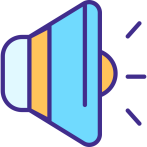 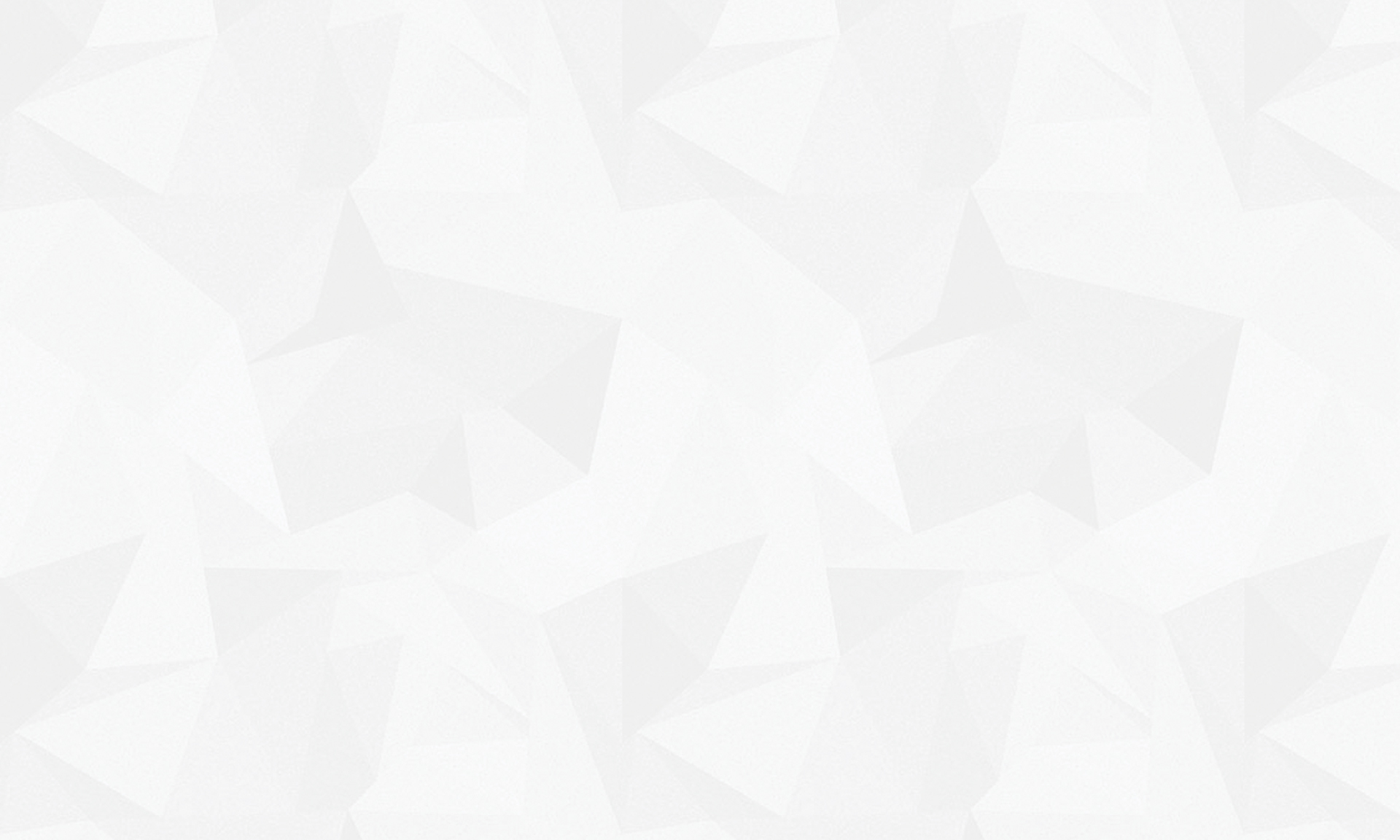 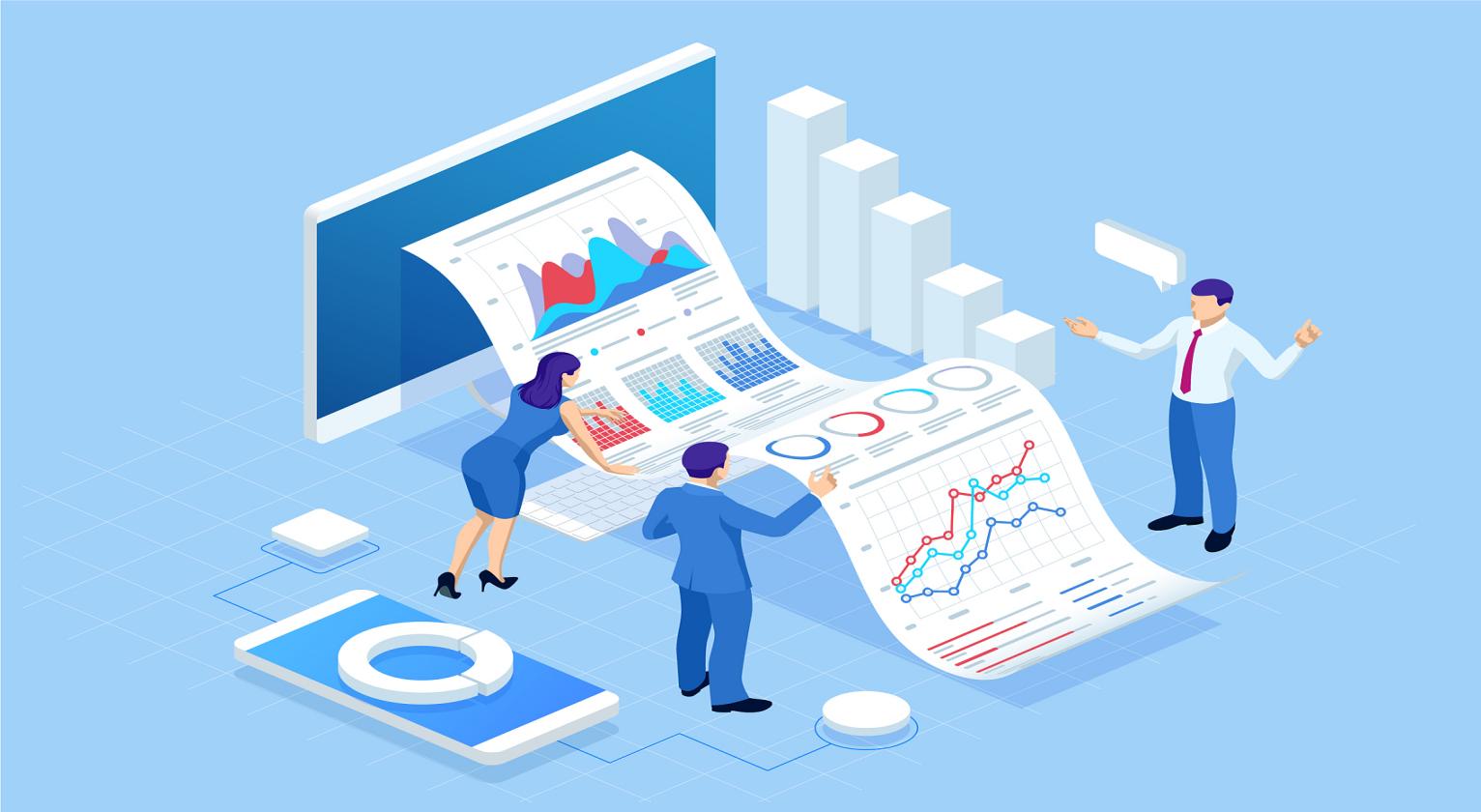 2022年度部门决算公开文本成安县商城镇人民政府二〇二三年八月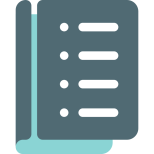 目    录第一部分   部门概况一、部门职责二、机构设置第二部分   2022年度部门决算报表一、收入支出决算总表二、收入决算表三、支出决算表四、财政拨款收入支出决算总表五、一般公共预算财政拨款支出决算表六、一般公共预算财政拨款基本支出决算明细表七、政府性基金预算财政拨款收入支出决算表八、国有资本经营预算财政拨款支出决算表九、财政拨款“三公”经费支出决算表第三部分   2022年度部门决算情况说明一、收入支出决算总体情况说明二、收入决算情况说明三、支出决算情况说明四、财政拨款收入支出决算总体情况说明五、财政拨款“三公” 经费支出决算情况说明六、机关运行经费支出说明七、政府采购支出说明八、国有资产占用情况说明九、预算绩效情况说明十、其他需要说明的情况第四部分  名词解释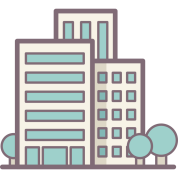  第一部分  部门概况一、部门职责1、党政综合办公室主要负责：负责承办党委、人大、纪检、组织、宣传、统战、政法、共青团、妇联、武装、农村工作；承办党委交办的其它事项，协调各办公室的工作关系；负责农业生产的指导、管理、协调、服务及社会主义新农村的规划和建设工作；负责政府日常事务和机关后勤工作；承办党委、政府交办的其它事项。2、经济发展办公室	主要负责：负责规划、指导、协调和服务乡村企业及个体企业的发展；指导和管理农业综合服务中心工作；协调与经济发展相关的工作；贯彻执行党和国家有关城镇乡村建设、规划工作的方针、政策及法规；研究制定本乡镇辖区内建设各行业的发展规划；起草乡镇建设资金使用计划安排和资金举措、管理工作，负责查处乡镇各类违法占地和违法建设行为。3、社会事务办公室主要负责：协调本辖区法庭、公安派出所等执法部门工作；负责司法调解、法律宣传教育、社会治安综合治理、民族宗教、民政、环境保护工作；负责乡村文化广播、卫生院、中小学等事业单位的协调服务工作。4、综合治理办公室主要负责：负责贯彻执行上级社会治安综合治理机构的工作部署，制定本辖区社会治安综合治理措施的落实，接受群众来访，解决本辖区内存在的影响社会安定的重大隐患。控制避免集体访、越级访及重大恶性案件发生，协调督促有关部门开展综合工作。及时向乡镇党委、政府和县综治办报告工作、提出工作建议、反馈有关信息和经验。二、机构设置从决算编报单位构成看，纳入2022年度本部门决算汇编范围的独立核算单位（以下简称“单位”）共1个，具体情况如下：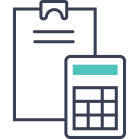 第二部分  2022年度部门决算表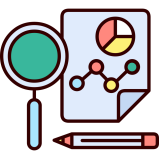       第三部分 2022年度部门决算情况说明一、收入支出决算总体情况说明本部门2022年度收、支总计（含结转和结余）1,598.53万元。与2021年度决算相比，收支各增加206.26万元，增长14.81%，主要原因是上级增加了农村环境保护，农村卫生整治方面，农村集体经济建设扶持方面的资金的拨款力度。二、收入决算情况说明本部门2022年度收入合计1,598.53万元，其中：财政拨款收入1598.53万元，占100%；事业收入0万元，占0%；经营收入0万元，占0%；附属单位上缴收入0万元，占0%；其他收入0万元，占0%。三、支出决算情况说明本部门2022年度支出合计1,598.53万元，其中：基本支出601.95万元，占37.66%；项目支出996.58万元，占62.34%；经营支出0万元，占0%；对附属单位补助支出0万元，占0%。四、财政拨款收入支出决算总体情况说明（一）财政拨款收支与2021年度决算对比情况本部门2022年度财政拨款本年收入1,598.53万元,比2021年度增加206.26万元，增长14.81%，主要是上级增加了农村环境保护，农村卫生整治方面，农村集体经济建设扶持方面的资金的拨款力度；本年支出1,598.53万元，增加206.26万元，增长14.81%，主要是增加了农村环境保护，农村卫生整治方面，农村集体经济建设扶持方面的资金的支出。具体情况如下：1.一般公共预算财政拨款本年收入1,553.53万元，比上年增加161.26万元；增长11.58%，主要是增加了农村环境保护，农村卫生整治方面的拨款力度；本年支出1,553.53万元，比上年增加161.26万元，增长11.58%，主要是加大了农村环境保护，农村卫生整治方面的支出。2.政府性基金预算财政拨款本年收入45万元，比上年增加45万元，增长100%，主要原因是加大了农村集体经济建设扶持的资金拨款力度；本年支出45万元，比上年增加45万元，增长100%，主要是加大了农村集体经济建设扶持的资金支出。3.国有资本经营预算财政拨款本年收入0万元，比上年增加0万元，增长0%，主要原因是无国有资本经营预算财政拨款收入；本年支出0万元，比上年增加0万元，增长0%，主要是无国有资本经营预算财政拨款方面的支出。（二）财政拨款收支与年初预算数对比情况本部门2022年度财政拨款本年收入1,598.53万元，完成年初预算的95.83%,比年初预算减少79.19万元，决算数小于预算数主要原因是减少了环境保护，卫生整治，办公费用，信访费用等拨款力度；本年支出1,598.53万元，完成年初预算的95.83%,比年初预算减少79.19万元，决算数小于预算数主要原因是减少了环境保护，卫生整治，办公费用，信访费用等开支。具体情况如下：1.一般公共预算财政拨款本年收入完成年初预算92.59%，比年初预算减少124.19万元，主要是减少了环境保护，卫生整治，办公费用，信访费用等拨款力度；支出完成年初预算92.59%，比年初预算减少124.19万元，主要是减少了环境保护，卫生整治，办公费用，信访费用等开支。2.政府性基金预算财政拨款本年收入完成年初预算100%，比年初预算增加45万元，主要是加大了农村集体经济建设扶持的资金拨款力度；支出完成年初预算100%，比年初预算增加45万元，主要是加大了农村集体经济建设扶持的资金拨款力度。3.国有资本经营预算财政拨款本年收入完成年初预算0%，比年初预算增加0万元，主要是无国有资本经营预算财政拨款收入；支出完成年初预算0%，比年初预算增加0万元，主要是无国有资本经营预算财政拨款方面的支出。财政拨款支出决算结构情况2022年度财政拨款支出1,598.53万元，主要用于以下方面一般公共服务（类）支出396.40万元，占24.80%，主要用于人员经费、公用经费等支出；教育（类）支出62.31万元，占3.9%，主要用于中小学占地补偿支出；社会保障和就业（类）支出78.02万元，占4.88%；主要用于养老保险费、职业年金支出；城乡社区支出162.42万元，占10.16%;主要用于卫生整治扶持农村集体经济建设支出；农林水支出899.38万元，占 56.26%。主要用于禁烧，农村环境保护，信访，水利支出；（四）一般公共预算基本支出决算情况说明2022年度财政拨款基本支出601.95万元，其中：人员经费 350.23万元，主要包括基本工资、津贴补贴、奖金、绩效工资、机关事业单位基本养老保险缴费、职业年金缴费、职工基本医疗保险缴费、其他社会保障缴费、其他工资福利支出、抚恤金、生活补助、其他对个人和家庭的补助支出。公用经费 251.72万元，主要包括办公费、水费、电费、差旅费、维修（护）费、劳务费、委托业务费、工会经费、公务用车运行维护费、其他交通费用、其他商品和服务支出。五、财政拨款“三公” 经费支出决算情况说明（一）“三公”经费财政拨款支出决算总体情况说明本部门2022年度“三公”经费财政拨款支出预算为2.2万元，支出决算为2.2万元，完成预算的100%,较预算减少0万元，增长0%，主要是主要是公务用车购置及运行维护费支出与预算持平；较2021年度决算减少0.1万元，降低4.35%，主要是车辆维修费减少。（二）“三公”经费财政拨款支出决算具体情况说明1.因公出国（境）费支出情况。本部门2022年度因公出国（境）费支出预算为0万元，支出决算0万元，完成预算的0%。因公出国（境）费支出较预算增加0万元，增长0%,主要是未发生因公出国（境）经费支出；较上年增加0万元，增长0%,主要是未发生因公出国（境）经费支出。其中因公出国（境）团组0个、共0人、参加其他单位组织的因公出国（境）团组0个、共0人/无本单位组织的出国（境）团组。2.公务用车购置及运行维护费支出情况。本部门2022年度公务用车购置及运行维护费预算为2.2万元，支出决算2.2万元，完成预算的100%。较预算减少0万元，降低0%,主要是公务用车购置及运行维护费支出与预算持平；较上年减少0.1万元，降低4.35%,主要是主要是车辆维护费支出减少。其中：公务用车购置费支出0万元：本部门2022年度公务用车购置量0辆，发生“公务用车购置”经费支出0万元。公务用车购置费支出较预算增加0万元，增长0%,主要是未发生‘公务用车购置’经费支出；较上年增长0万元，增长0%,主要是主要未发生‘公务用车购置’经费支出。与2021年度决算支出持平。公务用车运行维护费支出2.2万元：本部门2022年度单位公务用车保有量1辆。公车运行维护费支出较预算增加0万元，增加0%,主要是公务用车运行维护费支出与预算持平；较上年减少0.1万元，降低4.35%，主要是车辆维护费支出减少。3.公务接待费支出情况。本部门2022年度公务接待费支出预算为0万元，支出决算0万元，完成预算的0%。公务接待费支出较预算增加0万元，降低0%,主要是未发生公务接待经费支出；较上年度减少0万元，降低0%,主要是未发生公务接待经费支出。本年度共发生公务接待0批次、0人次。六、机关运行经费支出说明本部门2022年度机关运行经费支出251.72万元，比2021年度增加75.92万元，增长43.19%。主要原因是办公费，印刷费，维修费，租赁费 ，委托业务费，工会经费，其他商品和服务支出增加。七、政府采购支出说明本部门2022年度政府采购支出总额559.6万元，从采购类型来看，政府采购货物支出0万元、政府采购工程支出559.6万元、政府采购服务支出0万元。授予中小企业合同金额0万元，占政府采购支出总额的0%，其中授予小微企业合同金额559.6万元，占政府采购支出总额的100%。八、国有资产占用情况说明截至2022年12月31日，本部门共有车辆1辆，比上年增加0辆，主要是未发生变动。其中，副部（省）级及以上领导用车0辆，主要领导干部用车0辆，机要通信用车0辆，应急保障用车0辆，执法执勤用车1辆，特种专业技术用车0辆，离退休干部用车0辆，其他用车0辆，其他用车主要是0；单位价值100万元以上设备（不含车辆）0台（套）。九、预算绩效情况说明（一）预算绩效管理工作开展情况根据预算绩效管理要求，本部门组织对2022年度一般公共预算项目支出全面开展绩效自评，其中，一级项目40个，二级项目0个，共涉及资金2126.09万元，占一般公共预算项目支出总额的100%。组织对2022年度农村集体经济建设扶持项目1个政府性基金预算项目支出开展绩效自评，共涉及资金45万元，占政府性基金预算项目支出总额的100%。从评价情况来看，大部分项目实施良好，能取得良好的社会和经济效益。有个别项目实施不太理想，存在工程进度慢，资金拨付情况较差，群众满意度不高等问题。通过开展项目绩效自评取得了很大的收获，在以后的工作中一定要对项目资金的实施使用情况进行跟踪。确保每一笔预算项目资金都会取得良好的效益。（二）部门决算中项目绩效自评结果本部门在今年部门决算公开中反映商城镇武吉村、李连庄村工程款项目及冀财农（2020）84号（中）商城镇九个村扶持村级集体经济项目资金）项目等9个项目绩效自评结果。商城镇武吉村、李连庄村工程款项目自评综述：根据年初设定的绩效目标，商城镇武吉村、李连庄村工程款项目绩效自评得分为100分（绩效自评表附后）。全年预算数为215.72万元，执行数为215.72万元，完成预算的100%。项目绩效目标完成情况：通过项目实施，完成了年初设定的各项绩效目标，完成两个美丽乡村建设道路硬化;提高了两个村的集体收入，显著改善了村民居住环境，改善了村周边生态环境卫生。未发现问题。冀财农（2020）84号（中）商城镇九个村扶持村级集体经济项目资金项目自评综述：根据年初设定的绩效目标，冀财农（2020）84号（中）商城镇九个村扶持村级集体经济项目资金项目绩效自评得分为100分（绩效自评表附后）。全年预算数为508.60万元，执行数为508.60万元，完成预算的100%。项目绩效目标完成情况：通过项目实施，完成了年初设定的各项绩效目标，完成了提高村集体收益，增加农民收入;增加周边群众就业率。未发现问题。镇区执法工作经费项目自评综述：根据年初设定的绩效目标，镇区执法工作经费项目绩效自评得分为100分（绩效自评表附后）。全年预算数为90.00万元，执行数为90.00	万元，完成预算的100%。项目绩效目标完成情况：通过项目实施，完成了年初设定的各项绩效目标，通过镇区执法显著提高镇区周边环境卫生，显著改善生态环境质量，可持续维护了社会市场秩序稳定。未发现问题）。东保庄小学垒墙涉及土地遗留问题及拆迁费用项目自评综述：根据年初设定的绩效目标，东保庄小学垒墙涉及土地遗留问题及拆迁费用项目绩效自评得分为100分（绩效自评表附后）。全年预算数为90.00万元，执行数为90.00万元，完成预算的100%。项目绩效目标完成情况：通过项目实施，完成了年初设定的各项绩效目标，完成了提高学校学生入学率，改善办学环境。未发现问题）。商城镇美丽乡村工程款项目自评综述：根据年初设定的绩效目标，商城镇美丽乡村工程款项目绩效自评得分为100分（绩效自评表附后）。全年预算数为250.00万元，执行数为250.00万元，完成预算的100%。项目绩效目标完成情况：通过项目实施，完成了年初设定的各项绩效目标，完成提高了各村集体收入，显著改善了村民居住环境，显著改善了生态环境卫生。未发现问题。冀财农[2021]158号文件三个村一事一议项目资金项目自评综述：根据年初设定的绩效目标，冀财农[2021]158号文件三个村一事一议项目资金项目绩效自评得分为100分（绩效自评表附后）。全年预算数为64.00万元，执行数为64.00万元，完成预算的100%。项目绩效目标完成情况：通过项目实施，完成了年初设定的各项绩效目标，完成道路的硬化和路灯安装的亮化，与去年对比增长了经济效益增长率，方便群众出行，完成了有利于当地出行及照明环境的改善。未发现问题。东保庄小学项目建设资金项目自评综述：根据年初设定的绩效目标，东保庄小学项目建设资金项目绩效自评得分为100分（绩效自评表附后）。全年预算数为57.03万元，执行数为57.03万元，完成预算的100%。项目绩效目标完成情况：通过项目实施，完成了年初设定的各项绩效目标，完成了学校内院面混凝土硬化，提高了学生入学率，并可持续增加学校学生入学率，保证学校学习质量。未发现问题西二祖村生活垃圾污水站建设及污水管道铺设项目自评综述：根据年初设定的绩效目标，西二祖村生活垃圾污水站建设及污水管道铺设项目绩效自评得分为100分（绩效自评表附后）。全年预算数为55.28万元，执行数为55.28万元，完成预算的100%。项目绩效目标完成情况：通过项目实施，完成了年初设定的各项绩效目标，完成铺设污水管道，显著改善了污水排放环境，改善了西二祖村村民生活环境，生态环境质量显著改善。未发现问题。2022年乡镇及村级转移支付项目自评综述：根据年初设定的绩效目标，2022年乡镇及村级转移支付项目绩效自评得分为100分（绩效自评表附后）。全年预算数为198.23万元，执行数为198.23万元，完成预算的100%。项目绩效目标完成情况：通过项目实施，完成了年初设定的各项绩效目标，完成显著提高镇村两级工作效率,可持续保持镇村两级社会稳定。未发现问题。附项目支出绩效自评表十、其他需要说明的情况1. 本部门2022年度国有资本经营预算财政拨款无收支及结转结余情况，故08表以空表列示。2. 由于决算公开表格中金额数值应当保留两位小数，公开数据为四舍五入计算结果，个别数据合计项与分项之和存在小数点后差额，特此说明。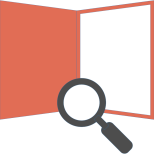 第四部分  名词解释财政拨款收入：指单位从同级财政部门取得的财政预算资金。事业收入：指事业单位开展专业业务活动及辅助活动取得的收入。经营收入：指事业单位在专业业务活动及其辅助活动之外开展非独立核算经营活动取得的收入。其他收入：指单位取得的除上述收入以外的各项收入。主要是事业单位固定资产出租收入、存款利息收入等。   五、使用非财政拨款结余：指事业单位使用以前年度积累的非财政拨款结余弥补当年收支差额的金额。年初结转和结余：指单位以前年度尚未完成、结转到本年仍按原规定用途继续使用的资金，或项目已完成等产生的结余资金。结余分配：指事业单位按照会计制度规定缴纳的所得税、提取的专用结余以及转入非财政拨款结余的金额等。年末结转和结余：指单位按有关规定结转到下年或以后年度继续使用的资金，或项目已完成等产生的结余资金。基本支出：指为保障机构正常运转、完成日常工作任务而发生的人员支出和公用支出。十、项目支出：指在基本支出之外为完成特定行政任务和事业发展目标所发生的支出。十一、基本建设支出：填列由本级发展与改革部门集中安排的用于购置固定资产、战略性和应急性储备、土地和无形资产，以及购建基础设施、大型修缮所发生的一般公共预算财政拨款支出，不包括政府性基金、财政专户管理资金以及各类拼盘自筹资金等。十二、其他资本性支出：填列由各级非发展与改革部门集中安排的用于购置固定资产、战备性和应急性储备、土地和无形资产，以及购建基础设施、大型修缮和财政支持企业更新改造所发生的支出。十三、“三公”经费：指部门用财政拨款安排的因公出国（境）费、公务用车购置及运行费和公务接待费。其中，因公出国（境）费反映单位公务出国（境）的国际旅费、国外城市间交通费、住宿费、伙食费、培训费、公杂费等支出；公务用车购置及运行费反映单位公务用车购置支出（含车辆购置税、牌照费）及按规定保留的公务用车燃料费、维修费、过桥过路费、保险费、安全奖励费用等支出；公务接待费反映单位按规定开支的各类公务接待（含外宾接待）支出。十四、其他交通费用：填列单位除公务用车运行维护费以外的其他交通费用。如公务交通补贴、租车费用、出租车费用，飞机、船舶等燃料费、维修费、保险费等。十五、公务用车购置：填列单位公务用车车辆购置支出（含车辆购置税、牌照费）。十六、其他交通工具购置：填列单位除公务用车外的其他各类交通工具（如船舶、飞机等）购置支出（含车辆购置税、牌照费）。十七、机关运行经费：指为保障行政单位（包括参照公务员法管理的事业单位）运行用于购买货物和服务的各项资金，包括办公及印刷费、邮电费、差旅费、会议费、福利费、日常维修费、专用材料以及一般设备购置费、办公用房水电费、办公用房取暖费、办公用房物业管理费、公务用车运行维护费以及其他费用。十八、经费形式:按照经费来源，可分为财政拨款、财政性资金基本保证、财政性资金定额或定项补助、财政性资金零补助四类序号单位名称单位基本性质经费形式1成安县商城镇人民政府行政单位财政拨款注：1、单位基本性质分为行政单位、参公事业单位、财政补助事业单位、经费自理事业单位四类。经费形式分为财政拨款、财政性资金基本保证、财政性资金定额或定项补助、财政性资金零补助四类。我部门无二级预算单位，因此，成安县商城镇人民政府2022年度部门决算即成安县商城镇人民政府本级2022年度决算。注：1、单位基本性质分为行政单位、参公事业单位、财政补助事业单位、经费自理事业单位四类。经费形式分为财政拨款、财政性资金基本保证、财政性资金定额或定项补助、财政性资金零补助四类。我部门无二级预算单位，因此，成安县商城镇人民政府2022年度部门决算即成安县商城镇人民政府本级2022年度决算。注：1、单位基本性质分为行政单位、参公事业单位、财政补助事业单位、经费自理事业单位四类。经费形式分为财政拨款、财政性资金基本保证、财政性资金定额或定项补助、财政性资金零补助四类。我部门无二级预算单位，因此，成安县商城镇人民政府2022年度部门决算即成安县商城镇人民政府本级2022年度决算。注：1、单位基本性质分为行政单位、参公事业单位、财政补助事业单位、经费自理事业单位四类。经费形式分为财政拨款、财政性资金基本保证、财政性资金定额或定项补助、财政性资金零补助四类。我部门无二级预算单位，因此，成安县商城镇人民政府2022年度部门决算即成安县商城镇人民政府本级2022年度决算。         收入支出决算总表         收入支出决算总表         收入支出决算总表         收入支出决算总表         收入支出决算总表         收入支出决算总表         收入支出决算总表         收入支出决算总表                       公开01表                       公开01表                       公开01表                       公开01表                       公开01表部门：成安县商城镇人民政府部门：成安县商城镇人民政府 2022年度                       单位：万元                       单位：万元                       单位：万元                       单位：万元                       单位：万元收入收入收入收入收入支出支出支出支出项    目行次行次决算数决算数项    目行次决算数决算数栏    次11栏    次22一、一般公共预算财政拨款收入111,553.531,553.53一、一般公共服务支出32396.40396.40二、政府性基金预算财政拨款收入2245.0045.00二、外交支出33三、国有资本经营预算财政拨款收入33三、国防支出34四、上级补助收入44四、公共安全支出35五、事业收入55五、教育支出3662.3162.31六、经营收入66六、科学技术支出37七、附属单位上缴收入77七、文化旅游体育与传媒支出38八、其他收入88八、社会保障和就业支出3978.0278.0299九、卫生健康支出401010十、节能环保支出411111十一、城乡社区支出42162.42162.421212十二、农林水支出43899.38899.381313十三、交通运输支出441414十四、资源勘探工业信息等支出451515十五、商业服务业等支出461616十六、金融支出471717十七、援助其他地区支出481818十八、自然资源海洋气象等支出491919十九、住房保障支出502020二十、粮油物资储备支出512121二十一、国有资本经营预算支出522222二十二、灾害防治及应急管理支出532323二十三、其他支出542424二十四、债务还本支出552525二十五、债务付息支出562626二十六、抗疫特别国债安排的支出57本年收入合计27271,598.531,598.53本年支出合计581,598.531,598.53使用非财政拨款结余2828结余分配59年初结转和结余2929年末结转和结余60303061总计31311,598.531,598.53总计621,598.531,598.53注：1.本表反映部门本年度的总收支和年末结转结余情况。
    2.本套报表金额单位转换时可能存在尾数误差。注：1.本表反映部门本年度的总收支和年末结转结余情况。
    2.本套报表金额单位转换时可能存在尾数误差。注：1.本表反映部门本年度的总收支和年末结转结余情况。
    2.本套报表金额单位转换时可能存在尾数误差。注：1.本表反映部门本年度的总收支和年末结转结余情况。
    2.本套报表金额单位转换时可能存在尾数误差。注：1.本表反映部门本年度的总收支和年末结转结余情况。
    2.本套报表金额单位转换时可能存在尾数误差。注：1.本表反映部门本年度的总收支和年末结转结余情况。
    2.本套报表金额单位转换时可能存在尾数误差。注：1.本表反映部门本年度的总收支和年末结转结余情况。
    2.本套报表金额单位转换时可能存在尾数误差。注：1.本表反映部门本年度的总收支和年末结转结余情况。
    2.本套报表金额单位转换时可能存在尾数误差。注：1.本表反映部门本年度的总收支和年末结转结余情况。
    2.本套报表金额单位转换时可能存在尾数误差。注：1.本表反映部门本年度的总收支和年末结转结余情况。
    2.本套报表金额单位转换时可能存在尾数误差。注：1.本表反映部门本年度的总收支和年末结转结余情况。
    2.本套报表金额单位转换时可能存在尾数误差。注：1.本表反映部门本年度的总收支和年末结转结余情况。
    2.本套报表金额单位转换时可能存在尾数误差。注：1.本表反映部门本年度的总收支和年末结转结余情况。
    2.本套报表金额单位转换时可能存在尾数误差。收入决算表收入决算表收入决算表收入决算表收入决算表收入决算表收入决算表收入决算表收入决算表收入决算表收入决算表公开02表部门：成安县商城成安县商城镇人民政府2022年度单位：万元项    目项    目项    目项    目本年收入合计财政拨款收入上级补助收入事业收入经营收入附属单位上缴收入其他收入科目代码科目代码科目名称科目名称本年收入合计财政拨款收入上级补助收入事业收入经营收入附属单位上缴收入其他收入栏次栏次栏次栏次1234567合计合计合计合计1,598.531,598.53201201201一般公共服务支出396.40396.40201032010320103政府办公厅（室）及相关机构事务396.40396.40201030120103012010301行政运行264.09264.09201030520103052010305专项业务及机关事务管理34.8034.80201030820103082010308信访事务15.0015.00201039920103992010399其他政府办公厅（室）及相关机构事务支出82.5182.51205205205教育支出62.3162.31205022050220502普通教育5.285.28205020320502032050203初中教育5.285.28205992059920599其他教育支出57.0357.03205999920599992059999其他教育支出57.0357.03208208208社会保障和就业支出78.0278.02208052080520805行政事业单位养老支出38.0038.00208050520805052080505机关事业单位基本养老保险缴费支出24.0324.03208050620805062080506机关事业单位职业年金缴费支出13.9713.97208082080820808抚恤29.7129.71208080120808012080801死亡抚恤29.7129.71208282082820828退役军人管理事务10.3110.31208289920828992082899其他退役军人事务管理支出10.3110.31212212212城乡社区支出162.42162.42212032120321203城乡社区公共设施35.0735.07212039921203992120399其他城乡社区公共设施支出35.0735.07212052120521205城乡社区环境卫生82.3582.35212050121205012120501城乡社区环境卫生82.3582.35212082120821208国有土地使用权出让收入安排的支出45.0045.00212080421208042120804农村基础设施建设支出45.0045.00213213213农林水支出899.38899.38213012130121301农业农村799.98799.98213012621301262130126农村社会事业799.98799.98213032130321303水利14.8014.80213031421303142130314防汛14.8014.80213072130721307农村综合改革84.6084.60213070121307012130701对村级公益事业建设的补助19.3819.38213070521307052130705对村民委员会和村党支部的补助65.2265.22注：本表反映部门本年度取得的各项收入情况。注：本表反映部门本年度取得的各项收入情况。注：本表反映部门本年度取得的各项收入情况。注：本表反映部门本年度取得的各项收入情况。注：本表反映部门本年度取得的各项收入情况。注：本表反映部门本年度取得的各项收入情况。注：本表反映部门本年度取得的各项收入情况。注：本表反映部门本年度取得的各项收入情况。注：本表反映部门本年度取得的各项收入情况。注：本表反映部门本年度取得的各项收入情况。注：本表反映部门本年度取得的各项收入情况。支出决算表支出决算表支出决算表支出决算表支出决算表支出决算表支出决算表支出决算表支出决算表公开03表部门：成安县商城镇人民政府 2022年度单位：万元项    目项    目项    目本年支出合计基本支出项目支出上缴上级支出经营支出对附属单位补助支出科目代码科目代码科目名称本年支出合计基本支出项目支出上缴上级支出经营支出对附属单位补助支出科目代码科目代码科目名称本年支出合计基本支出项目支出上缴上级支出经营支出对附属单位补助支出栏次栏次栏次123456合计合计合计1,598.53601.95996.58201201一般公共服务支出396.40396.402010320103政府办公厅（室）及相关机构事务396.40396.4020103012010301  行政运行264.09264.0920103052010305  专项业务及机关事务管理34.8034.8020103082010308  信访事务15.0015.0020103992010399  其他政府办公厅（室）及相关机构事务支出82.5182.51205205教育支出62.3162.312050220502普通教育5.285.2820502032050203  初中教育5.285.282059920599其他教育支出57.0357.0320599992059999  其他教育支出57.0357.03208208社会保障和就业支出78.0278.022080520805行政事业单位养老支出38.0038.0020805052080505  机关事业单位基本养老保险缴费支出24.0324.0320805062080506  机关事业单位职业年金缴费支出13.9713.972080820808抚恤29.7129.7120808012080801  死亡抚恤29.7129.712082820828退役军人管理事务10.3110.3120828992082899  其他退役军人事务管理支出10.3110.31212212城乡社区支出162.42162.422120321203城乡社区公共设施35.0735.0721203992120399  其他城乡社区公共设施支出35.0735.072120521205城乡社区环境卫生82.3582.3521205012120501  城乡社区环境卫生82.3582.352120821208国有土地使用权出让收入安排的支出45.0045.0021208042120804  农村基础设施建设支出45.0045.00213213农林水支出899.3865.22834.162130121301农业农村799.98799.9821301262130126  农村社会事业799.98799.982130321303水利14.8014.8021303142130314  防汛14.8014.802130721307农村综合改革84.6065.2219.3821307012130701  对村级公益事业建设的补助19.3819.3821307052130705  对村民委员会和村党支部的补助65.2265.22注：本表反映部门本年度各项支出情况。注：本表反映部门本年度各项支出情况。注：本表反映部门本年度各项支出情况。注：本表反映部门本年度各项支出情况。注：本表反映部门本年度各项支出情况。注：本表反映部门本年度各项支出情况。注：本表反映部门本年度各项支出情况。注：本表反映部门本年度各项支出情况。注：本表反映部门本年度各项支出情况。财政拨款收入支出决算总表财政拨款收入支出决算总表财政拨款收入支出决算总表财政拨款收入支出决算总表财政拨款收入支出决算总表财政拨款收入支出决算总表财政拨款收入支出决算总表财政拨款收入支出决算总表财政拨款收入支出决算总表财政拨款收入支出决算总表财政拨款收入支出决算总表财政拨款收入支出决算总表财政拨款收入支出决算总表财政拨款收入支出决算总表财政拨款收入支出决算总表收入收入收入收入收入支出支出支出支出支出支出支出支出项    目项    目项    目行次金额项    目项    目行次合计一般公共预算财政拨款一般公共预算财政拨款政府性基金预算财政拨款国有资本经营预算财政拨款栏    次栏    次栏    次1栏    次栏    次23345一、一般公共预算财政拨款一、一般公共预算财政拨款一、一般公共预算财政拨款11,553.53一、一般公共服务支出一、一般公共服务支出33396.40396.40396.40二、政府性基金预算财政拨款二、政府性基金预算财政拨款二、政府性基金预算财政拨款245.00二、外交支出二、外交支出34三、国有资本经营预算财政拨款三、国有资本经营预算财政拨款三、国有资本经营预算财政拨款3三、国防支出三、国防支出354四、公共安全支出四、公共安全支出365五、教育支出五、教育支出3762.3162.3162.316六、科学技术支出六、科学技术支出387七、文化旅游体育与传媒支出七、文化旅游体育与传媒支出398八、社会保障和就业支出八、社会保障和就业支出4078.0278.0278.029九、卫生健康支出九、卫生健康支出4110十、节能环保支出十、节能环保支出4211十一、城乡社区支出十一、城乡社区支出43162.42117.42117.4245.0012十二、农林水支出十二、农林水支出44899.38899.38899.3813十三、交通运输支出十三、交通运输支出4514十四、资源勘探工业信息等支出十四、资源勘探工业信息等支出4615十五、商业服务业等支出十五、商业服务业等支出4716十六、金融支出十六、金融支出4817十七、援助其他地区支出十七、援助其他地区支出4918十八、自然资源海洋气象等支出十八、自然资源海洋气象等支出5019十九、住房保障支出十九、住房保障支出5120二十、粮油物资储备支出二十、粮油物资储备支出5221二十一、国有资本经营预算支出二十一、国有资本经营预算支出5322二十二、灾害防治及应急管理支出二十二、灾害防治及应急管理支出5423二十三、其他支出二十三、其他支出5524二十四、债务还本支出二十四、债务还本支出5625二十五、债务付息支出二十五、债务付息支出5726二十六、抗疫特别国债安排的支出二十六、抗疫特别国债安排的支出58本年收入合计本年收入合计本年收入合计271,598.53本年支出合计本年支出合计591,598.531,553.531,553.5345.00年初财政拨款结转和结余年初财政拨款结转和结余年初财政拨款结转和结余28年末财政拨款结转和结余年末财政拨款结转和结余60  一般公共预算财政拨款  一般公共预算财政拨款  一般公共预算财政拨款2961  政府性基金预算财政拨款  政府性基金预算财政拨款  政府性基金预算财政拨款3062  国有资本经营预算财政拨款  国有资本经营预算财政拨款  国有资本经营预算财政拨款3163总计总计总计321,598.53总计总计641,598.531,553.531,553.5345.00注：本表反映部门本年度一般公共预算财政拨款、政府性基金预算财政拨款和国有资本经营预算财政拨款的总收支和年末结转结余情况。注：本表反映部门本年度一般公共预算财政拨款、政府性基金预算财政拨款和国有资本经营预算财政拨款的总收支和年末结转结余情况。注：本表反映部门本年度一般公共预算财政拨款、政府性基金预算财政拨款和国有资本经营预算财政拨款的总收支和年末结转结余情况。注：本表反映部门本年度一般公共预算财政拨款、政府性基金预算财政拨款和国有资本经营预算财政拨款的总收支和年末结转结余情况。注：本表反映部门本年度一般公共预算财政拨款、政府性基金预算财政拨款和国有资本经营预算财政拨款的总收支和年末结转结余情况。注：本表反映部门本年度一般公共预算财政拨款、政府性基金预算财政拨款和国有资本经营预算财政拨款的总收支和年末结转结余情况。注：本表反映部门本年度一般公共预算财政拨款、政府性基金预算财政拨款和国有资本经营预算财政拨款的总收支和年末结转结余情况。注：本表反映部门本年度一般公共预算财政拨款、政府性基金预算财政拨款和国有资本经营预算财政拨款的总收支和年末结转结余情况。注：本表反映部门本年度一般公共预算财政拨款、政府性基金预算财政拨款和国有资本经营预算财政拨款的总收支和年末结转结余情况。注：本表反映部门本年度一般公共预算财政拨款、政府性基金预算财政拨款和国有资本经营预算财政拨款的总收支和年末结转结余情况。注：本表反映部门本年度一般公共预算财政拨款、政府性基金预算财政拨款和国有资本经营预算财政拨款的总收支和年末结转结余情况。注：本表反映部门本年度一般公共预算财政拨款、政府性基金预算财政拨款和国有资本经营预算财政拨款的总收支和年末结转结余情况。注：本表反映部门本年度一般公共预算财政拨款、政府性基金预算财政拨款和国有资本经营预算财政拨款的总收支和年末结转结余情况。一般公共预算财政拨款支出决算表一般公共预算财政拨款支出决算表一般公共预算财政拨款支出决算表一般公共预算财政拨款支出决算表一般公共预算财政拨款支出决算表一般公共预算财政拨款支出决算表一般公共预算财政拨款支出决算表一般公共预算财政拨款支出决算表一般公共预算财政拨款支出决算表一般公共预算财政拨款支出决算表一般公共预算财政拨款支出决算表一般公共预算财政拨款支出决算表一般公共预算财政拨款支出决算表一般公共预算财政拨款支出决算表公开05表公开05表公开05表公开05表部门：成安县商城镇人民政府             镇人民政府             镇人民政府             镇人民政府             2022年度2022年度单位：万元单位：万元单位：万元单位：万元项    目项    目项    目项    目项    目项    目本年支出本年支出本年支出本年支出本年支出本年支出本年支出本年支出科目代码科目代码科目名称科目名称科目名称科目名称小计小计基本支出  基本支出  项目支出项目支出项目支出项目支出科目代码科目代码科目名称科目名称科目名称科目名称小计小计基本支出  基本支出  项目支出项目支出项目支出项目支出科目代码科目代码科目名称科目名称科目名称科目名称小计小计基本支出  基本支出  项目支出项目支出项目支出项目支出栏次栏次栏次栏次栏次栏次11223333合计合计合计合计合计合计1,553.531,553.53601.95601.95951.58951.58951.58951.58201201一般公共服务支出一般公共服务支出一般公共服务支出一般公共服务支出396.40396.40396.40396.402010320103政府办公厅（室）及相关机构事务政府办公厅（室）及相关机构事务政府办公厅（室）及相关机构事务政府办公厅（室）及相关机构事务396.40396.40396.40396.4020103012010301  行政运行  行政运行  行政运行  行政运行264.09264.09264.09264.0920103052010305  专项业务及机关事务管理  专项业务及机关事务管理  专项业务及机关事务管理  专项业务及机关事务管理34.8034.8034.8034.8020103082010308  信访事务  信访事务  信访事务  信访事务15.0015.0015.0015.0020103992010399  其他政府办公厅（室）及相关机构事务支出  其他政府办公厅（室）及相关机构事务支出  其他政府办公厅（室）及相关机构事务支出  其他政府办公厅（室）及相关机构事务支出82.5182.5182.5182.51205205教育支出教育支出教育支出教育支出62.3162.3162.3162.312050220502普通教育普通教育普通教育普通教育5.285.285.285.2820502032050203  初中教育  初中教育  初中教育  初中教育5.285.285.285.282059920599其他教育支出其他教育支出其他教育支出其他教育支出57.0357.0357.0357.0320599992059999  其他教育支出  其他教育支出  其他教育支出  其他教育支出57.0357.0357.0357.03208208社会保障和就业支出社会保障和就业支出社会保障和就业支出社会保障和就业支出78.0278.0278.0278.022080520805行政事业单位养老支出行政事业单位养老支出行政事业单位养老支出行政事业单位养老支出38.0038.0038.0038.0020805052080505  机关事业单位基本养老保险缴费支出  机关事业单位基本养老保险缴费支出  机关事业单位基本养老保险缴费支出  机关事业单位基本养老保险缴费支出24.0324.0324.0324.0320805062080506  机关事业单位职业年金缴费支出  机关事业单位职业年金缴费支出  机关事业单位职业年金缴费支出  机关事业单位职业年金缴费支出13.9713.9713.9713.972080820808抚恤抚恤抚恤抚恤29.7129.7129.7129.7120808012080801  死亡抚恤  死亡抚恤  死亡抚恤  死亡抚恤29.7129.7129.7129.712082820828退役军人管理事务退役军人管理事务退役军人管理事务退役军人管理事务10.3110.3110.3110.3120828992082899  其他退役军人事务管理支出  其他退役军人事务管理支出  其他退役军人事务管理支出  其他退役军人事务管理支出10.3110.3110.3110.31212212城乡社区支出城乡社区支出城乡社区支出城乡社区支出117.42117.42117.42117.42117.42117.422120321203城乡社区公共设施城乡社区公共设施城乡社区公共设施城乡社区公共设施35.0735.0735.0735.0735.0735.0721203992120399  其他城乡社区公共设施支出  其他城乡社区公共设施支出  其他城乡社区公共设施支出  其他城乡社区公共设施支出35.0735.0735.0735.0735.0735.072120521205城乡社区环境卫生城乡社区环境卫生城乡社区环境卫生城乡社区环境卫生82.3582.3582.3582.3582.3582.3521205012120501  城乡社区环境卫生  城乡社区环境卫生  城乡社区环境卫生  城乡社区环境卫生82.3582.3582.3582.3582.3582.35213213农林水支出农林水支出农林水支出农林水支出899.38899.3865.2265.22834.16834.16834.16834.162130121301农业农村农业农村农业农村农业农村799.98799.98799.98799.98799.98799.9821301262130126  农村社会事业  农村社会事业  农村社会事业  农村社会事业799.98799.98799.98799.98799.98799.982130321303水利水利水利水利14.8014.8014.8014.8014.8014.8021303142130314  防汛  防汛  防汛  防汛14.8014.8014.8014.8014.8014.802130721307农村综合改革农村综合改革农村综合改革农村综合改革84.6084.6065.2265.2219.3819.3819.3819.3821307012130701  对村级公益事业建设的补助  对村级公益事业建设的补助  对村级公益事业建设的补助  对村级公益事业建设的补助19.3819.3819.3819.3819.3819.3821307052130705  对村民委员会和村党支部的补助  对村民委员会和村党支部的补助  对村民委员会和村党支部的补助  对村民委员会和村党支部的补助65.2265.2265.2265.22注：本表反映部门本年度一般公共预算财政拨款支出情况。注：本表反映部门本年度一般公共预算财政拨款支出情况。注：本表反映部门本年度一般公共预算财政拨款支出情况。注：本表反映部门本年度一般公共预算财政拨款支出情况。注：本表反映部门本年度一般公共预算财政拨款支出情况。注：本表反映部门本年度一般公共预算财政拨款支出情况。注：本表反映部门本年度一般公共预算财政拨款支出情况。注：本表反映部门本年度一般公共预算财政拨款支出情况。注：本表反映部门本年度一般公共预算财政拨款支出情况。注：本表反映部门本年度一般公共预算财政拨款支出情况。注：本表反映部门本年度一般公共预算财政拨款支出情况。注：本表反映部门本年度一般公共预算财政拨款支出情况。注：本表反映部门本年度一般公共预算财政拨款支出情况。注：本表反映部门本年度一般公共预算财政拨款支出情况。一般公共预算财政拨款基本支出决算明细表一般公共预算财政拨款基本支出决算明细表一般公共预算财政拨款基本支出决算明细表一般公共预算财政拨款基本支出决算明细表一般公共预算财政拨款基本支出决算明细表一般公共预算财政拨款基本支出决算明细表一般公共预算财政拨款基本支出决算明细表一般公共预算财政拨款基本支出决算明细表一般公共预算财政拨款基本支出决算明细表一般公共预算财政拨款基本支出决算明细表公开06表部门：成安县商城镇人民政府2022年度单位：万元科目代码科目名称决算数科目代码科目名称决算数科目代码科目名称决算数301工资福利支出271.96302商品和服务支出251.72307债务利息及费用支出30101  基本工资146.2230201  办公费75.2230701  国内债务付息30102  津贴补贴35.2530202  印刷费30702  国外债务付息30103  奖金36.5230203  咨询费310资本性支出30106  伙食补助费30204  手续费31001  房屋建筑物购建30107  绩效工资2.6730205  水费0.2531002  办公设备购置30108  机关事业单位基本养老保险缴费24.0330206  电费5.6231003  专用设备购置30109  职业年金缴费13.9730207  邮电费31005  基础设施建设30110  职工基本医疗保险缴费7.1530208  取暖费31006  大型修缮30111  公务员医疗补助缴费30209  物业管理费31007  信息网络及软件购置更新30112  其他社会保障缴费30211  差旅费20.0031008  物资储备30113  住房公积金30212  因公出国（境）费用31009  土地补偿30114  医疗费30213  维修（护）费20.0031010  安置补助30199  其他工资福利支出6.1530214  租赁费31011  地上附着物和青苗补偿303对个人和家庭的补助78.2730215  会议费31012  拆迁补偿30301  离休费30216  培训费31013  公务用车购置30302  退休费30217  公务接待费31019  其他交通工具购置30303  退职（役）费30218  专用材料费31021  文物和陈列品购置30304  抚恤金29.7130224  被装购置费31022  无形资产购置30305  生活补助28.6030225  专用燃料费31099  其他资本性支出30306  救济费30226  劳务费12.87399其他支出30307  医疗费补助30227  委托业务费91.8339907  国家赔偿费用支出30308  助学金30228  工会经费6.8039908  对民间非营利组织和群众性自治组织补贴30309  奖励金30229  福利费39909  经常性赠与30310  个人农业生产补贴16.7830231  公务用车运行维护费2.2039910  资本性赠与30311  代缴社会保险费30239  其他交通费用1.9439999  其他支出30399  其他对个人和家庭的补助3.1830240  税金及附加费用30299  其他商品和服务支出15.00人员经费合计人员经费合计350.23公用经费合计公用经费合计公用经费合计公用经费合计公用经费合计251.72注：本表反映部门本年度一般公共预算财政拨款基本支出明细情况。注：本表反映部门本年度一般公共预算财政拨款基本支出明细情况。注：本表反映部门本年度一般公共预算财政拨款基本支出明细情况。注：本表反映部门本年度一般公共预算财政拨款基本支出明细情况。注：本表反映部门本年度一般公共预算财政拨款基本支出明细情况。注：本表反映部门本年度一般公共预算财政拨款基本支出明细情况。注：本表反映部门本年度一般公共预算财政拨款基本支出明细情况。注：本表反映部门本年度一般公共预算财政拨款基本支出明细情况。注：本表反映部门本年度一般公共预算财政拨款基本支出明细情况。注：本表反映部门本年度一般公共预算财政拨款基本支出明细情况。政府性基金预算财政拨款收入支出决算表政府性基金预算财政拨款收入支出决算表政府性基金预算财政拨款收入支出决算表政府性基金预算财政拨款收入支出决算表政府性基金预算财政拨款收入支出决算表政府性基金预算财政拨款收入支出决算表政府性基金预算财政拨款收入支出决算表政府性基金预算财政拨款收入支出决算表政府性基金预算财政拨款收入支出决算表公开07表部门：成安县商城镇人民政府2022年度单位：万元项    目项    目项    目年初结转和结余本年收入本年支出本年支出本年支出年末结转和结余科目代码科目代码科目名称年初结转和结余本年收入小计基本支出  项目支出年末结转和结余科目代码科目代码科目名称年初结转和结余本年收入小计基本支出  项目支出年末结转和结余科目代码科目代码科目名称年初结转和结余本年收入小计基本支出  项目支出年末结转和结余栏次栏次栏次123456合计合计合计45.0045.0045.00212212城乡社区支出45.0045.0045.002120821208国有土地使用权出让收入安排的支出45.0045.0045.0021208042120804  农村基础设施建设支出45.0045.0045.00注：本表反映部门本年度政府性基金预算财政拨款收入、支出及结转和结余情况。注：本表反映部门本年度政府性基金预算财政拨款收入、支出及结转和结余情况。注：本表反映部门本年度政府性基金预算财政拨款收入、支出及结转和结余情况。注：本表反映部门本年度政府性基金预算财政拨款收入、支出及结转和结余情况。注：本表反映部门本年度政府性基金预算财政拨款收入、支出及结转和结余情况。注：本表反映部门本年度政府性基金预算财政拨款收入、支出及结转和结余情况。注：本表反映部门本年度政府性基金预算财政拨款收入、支出及结转和结余情况。注：本表反映部门本年度政府性基金预算财政拨款收入、支出及结转和结余情况。注：本表反映部门本年度政府性基金预算财政拨款收入、支出及结转和结余情况。国有资本经营预算财政拨款支出决算表国有资本经营预算财政拨款支出决算表国有资本经营预算财政拨款支出决算表国有资本经营预算财政拨款支出决算表国有资本经营预算财政拨款支出决算表国有资本经营预算财政拨款支出决算表国有资本经营预算财政拨款支出决算表国有资本经营预算财政拨款支出决算表国有资本经营预算财政拨款支出决算表公开08表公开08表部门：成安商城镇人民商城镇人民政府2022年度2022年度单位：万元单位：万元项    目项    目项    目项    目本年支出本年支出本年支出本年支出本年支出科目代码科目代码科目名称科目名称合计基本支出  基本支出  基本支出  项目支出科目代码科目代码科目名称科目名称合计基本支出  基本支出  基本支出  项目支出科目代码科目代码科目名称科目名称合计基本支出  基本支出  基本支出  项目支出栏次栏次栏次栏次12223合计合计合计合计注：本部门本年度无相关收入（或支出、收支及结转结余等）情况，按要求空表列示。注：本部门本年度无相关收入（或支出、收支及结转结余等）情况，按要求空表列示。注：本部门本年度无相关收入（或支出、收支及结转结余等）情况，按要求空表列示。注：本部门本年度无相关收入（或支出、收支及结转结余等）情况，按要求空表列示。注：本部门本年度无相关收入（或支出、收支及结转结余等）情况，按要求空表列示。注：本部门本年度无相关收入（或支出、收支及结转结余等）情况，按要求空表列示。注：本部门本年度无相关收入（或支出、收支及结转结余等）情况，按要求空表列示。注：本部门本年度无相关收入（或支出、收支及结转结余等）情况，按要求空表列示。注：本部门本年度无相关收入（或支出、收支及结转结余等）情况，按要求空表列示。财政拨款“三公”经费支出决算表财政拨款“三公”经费支出决算表财政拨款“三公”经费支出决算表财政拨款“三公”经费支出决算表财政拨款“三公”经费支出决算表财政拨款“三公”经费支出决算表财政拨款“三公”经费支出决算表财政拨款“三公”经费支出决算表财政拨款“三公”经费支出决算表财政拨款“三公”经费支出决算表财政拨款“三公”经费支出决算表财政拨款“三公”经费支出决算表财政拨款“三公”经费支出决算表财政拨款“三公”经费支出决算表财政拨款“三公”经费支出决算表财政拨款“三公”经费支出决算表财政拨款“三公”经费支出决算表财政拨款“三公”经费支出决算表财政拨款“三公”经费支出决算表财政拨款“三公”经费支出决算表公开09表公开09表部门：成安县部门：成安县商城镇人民商城镇人民政府政府政府2022年度单位：万元                                        单位：万元                                        单位：万元                                        单位：万元                                        单位：万元                                        单位：万元                                        单位：万元                                        单位：万元                                        单位：万元                                        单位：万元                                        单位：万元                                        单位：万元预算数预算数预算数预算数预算数预算数预算数预算数预算数预算数预算数决算数决算数决算数决算数决算数决算数决算数决算数决算数合计因公出国（境）费因公出国（境）费公务用车购置及运行维护费公务用车购置及运行维护费公务用车购置及运行维护费公务用车购置及运行维护费公务用车购置及运行维护费公务接待费公务接待费公务接待费合计因公出国（境）费公务用车购置及运行维护费公务用车购置及运行维护费公务用车购置及运行维护费公务用车购置及运行维护费公务用车购置及运行维护费公务接待费公务接待费合计因公出国（境）费因公出国（境）费小计小计公务用车购置费公务用车运行维护费公务用车运行维护费公务接待费公务接待费公务接待费合计因公出国（境）费小计小计公务用车购置费公务用车
运行维护费公务用车
运行维护费公务接待费公务接待费12233455666789910111112122.202.202.202.202.202.202.202.202.202.20注：本表反映部门本年度财政拨款“三公”经费支出预决算情况。其中，预算数为“三公”经费全年预算数，反映按规定程序调整后的预算数；决算数是包括当年财政拨款和以前年度结转资金安排的实际支出。注：本表反映部门本年度财政拨款“三公”经费支出预决算情况。其中，预算数为“三公”经费全年预算数，反映按规定程序调整后的预算数；决算数是包括当年财政拨款和以前年度结转资金安排的实际支出。注：本表反映部门本年度财政拨款“三公”经费支出预决算情况。其中，预算数为“三公”经费全年预算数，反映按规定程序调整后的预算数；决算数是包括当年财政拨款和以前年度结转资金安排的实际支出。注：本表反映部门本年度财政拨款“三公”经费支出预决算情况。其中，预算数为“三公”经费全年预算数，反映按规定程序调整后的预算数；决算数是包括当年财政拨款和以前年度结转资金安排的实际支出。注：本表反映部门本年度财政拨款“三公”经费支出预决算情况。其中，预算数为“三公”经费全年预算数，反映按规定程序调整后的预算数；决算数是包括当年财政拨款和以前年度结转资金安排的实际支出。注：本表反映部门本年度财政拨款“三公”经费支出预决算情况。其中，预算数为“三公”经费全年预算数，反映按规定程序调整后的预算数；决算数是包括当年财政拨款和以前年度结转资金安排的实际支出。注：本表反映部门本年度财政拨款“三公”经费支出预决算情况。其中，预算数为“三公”经费全年预算数，反映按规定程序调整后的预算数；决算数是包括当年财政拨款和以前年度结转资金安排的实际支出。注：本表反映部门本年度财政拨款“三公”经费支出预决算情况。其中，预算数为“三公”经费全年预算数，反映按规定程序调整后的预算数；决算数是包括当年财政拨款和以前年度结转资金安排的实际支出。注：本表反映部门本年度财政拨款“三公”经费支出预决算情况。其中，预算数为“三公”经费全年预算数，反映按规定程序调整后的预算数；决算数是包括当年财政拨款和以前年度结转资金安排的实际支出。注：本表反映部门本年度财政拨款“三公”经费支出预决算情况。其中，预算数为“三公”经费全年预算数，反映按规定程序调整后的预算数；决算数是包括当年财政拨款和以前年度结转资金安排的实际支出。注：本表反映部门本年度财政拨款“三公”经费支出预决算情况。其中，预算数为“三公”经费全年预算数，反映按规定程序调整后的预算数；决算数是包括当年财政拨款和以前年度结转资金安排的实际支出。注：本表反映部门本年度财政拨款“三公”经费支出预决算情况。其中，预算数为“三公”经费全年预算数，反映按规定程序调整后的预算数；决算数是包括当年财政拨款和以前年度结转资金安排的实际支出。注：本表反映部门本年度财政拨款“三公”经费支出预决算情况。其中，预算数为“三公”经费全年预算数，反映按规定程序调整后的预算数；决算数是包括当年财政拨款和以前年度结转资金安排的实际支出。注：本表反映部门本年度财政拨款“三公”经费支出预决算情况。其中，预算数为“三公”经费全年预算数，反映按规定程序调整后的预算数；决算数是包括当年财政拨款和以前年度结转资金安排的实际支出。注：本表反映部门本年度财政拨款“三公”经费支出预决算情况。其中，预算数为“三公”经费全年预算数，反映按规定程序调整后的预算数；决算数是包括当年财政拨款和以前年度结转资金安排的实际支出。注：本表反映部门本年度财政拨款“三公”经费支出预决算情况。其中，预算数为“三公”经费全年预算数，反映按规定程序调整后的预算数；决算数是包括当年财政拨款和以前年度结转资金安排的实际支出。注：本表反映部门本年度财政拨款“三公”经费支出预决算情况。其中，预算数为“三公”经费全年预算数，反映按规定程序调整后的预算数；决算数是包括当年财政拨款和以前年度结转资金安排的实际支出。注：本表反映部门本年度财政拨款“三公”经费支出预决算情况。其中，预算数为“三公”经费全年预算数，反映按规定程序调整后的预算数；决算数是包括当年财政拨款和以前年度结转资金安排的实际支出。注：本表反映部门本年度财政拨款“三公”经费支出预决算情况。其中，预算数为“三公”经费全年预算数，反映按规定程序调整后的预算数；决算数是包括当年财政拨款和以前年度结转资金安排的实际支出。注：本表反映部门本年度财政拨款“三公”经费支出预决算情况。其中，预算数为“三公”经费全年预算数，反映按规定程序调整后的预算数；决算数是包括当年财政拨款和以前年度结转资金安排的实际支出。注：本表反映部门本年度财政拨款“三公”经费支出预决算情况。其中，预算数为“三公”经费全年预算数，反映按规定程序调整后的预算数；决算数是包括当年财政拨款和以前年度结转资金安排的实际支出。注：本表反映部门本年度财政拨款“三公”经费支出预决算情况。其中，预算数为“三公”经费全年预算数，反映按规定程序调整后的预算数；决算数是包括当年财政拨款和以前年度结转资金安排的实际支出。注：本表反映部门本年度财政拨款“三公”经费支出预决算情况。其中，预算数为“三公”经费全年预算数，反映按规定程序调整后的预算数；决算数是包括当年财政拨款和以前年度结转资金安排的实际支出。注：本表反映部门本年度财政拨款“三公”经费支出预决算情况。其中，预算数为“三公”经费全年预算数，反映按规定程序调整后的预算数；决算数是包括当年财政拨款和以前年度结转资金安排的实际支出。2022年度预算项目绩效自评表2022年度预算项目绩效自评表2022年度预算项目绩效自评表2022年度预算项目绩效自评表2022年度预算项目绩效自评表2022年度预算项目绩效自评表2022年度预算项目绩效自评表2022年度预算项目绩效自评表2022年度预算项目绩效自评表2022年度预算项目绩效自评表2022年度预算项目绩效自评表2022年度预算项目绩效自评表2022年度预算项目绩效自评表2022年度预算项目绩效自评表2022年度预算项目绩效自评表2022年度预算项目绩效自评表2022年度预算项目绩效自评表2022年度预算项目绩效自评表2022年度预算项目绩效自评表2022年度预算项目绩效自评表2022年度预算项目绩效自评表2022年度预算项目绩效自评表2022年度预算项目绩效自评表2022年度预算项目绩效自评表一、基本情况项目名称商城镇武吉村、李连庄村工程款商城镇武吉村、李连庄村工程款项目级次本级实施主管单位实施主管单位809001 - 成安县商城镇政府机关本级809001 - 成安县商城镇政府机关本级金额单位万元二、预算执行情况预算安排情况(调整后)预算安排情况(调整后)资金到位情况资金到位情况资金到位情况资金执行情况资金执行情况资金执行情况资金执行情况预算执行进度(%)预算执行进度(%)二、预算执行情况预算数215.720000到位数215.720000215.720000执行数执行数215.720000215.720000100100二、预算执行情况其中:财政资金215.720000其中:财政资金215.720000215.720000其中:财政资金其中:财政资金215.720000215.720000100100二、预算执行情况其他0其他00其他其他00100100三、目标完成情况年度预期目标年度预期目标年度预期目标年度预期目标具体完成情况具体完成情况具体完成情况具体完成情况具体完成情况总体完成率(%)总体完成率(%)三、目标完成情况目标内容1目标内容1目标内容1目标内容1完成完成完成完成完成100.00100.00四、年度绩效        指标完成情况一级指标二级指标三级指标指标说明指标分值预期指标值预期指标值预期指标值单项指标实际完成值单项指标完成情况自评得分四、年度绩效        指标完成情况一级指标二级指标三级指标指标说明指标分值符号值单位(文字描述)单项指标实际完成值单项指标完成情况自评得分四、年度绩效        指标完成情况产出指标数量指标美丽乡村共硬化道路长度美丽乡村共硬化道路长度20.00=580米1完成20四、年度绩效        指标完成情况产出指标质量指标美丽乡村工程验收合格率美丽乡村工程验收合格率10.00≥95百分比1完成10四、年度绩效        指标完成情况产出指标时效指标美丽乡村建设工期为一年内美丽乡村建设工期为一年内10.00=1年1完成10四、年度绩效        指标完成情况产出指标成本指标两个美丽乡村建设道路硬化成本两个美丽乡村建设道路硬化成本10.00=300元/平米1完成10四、年度绩效        指标完成情况效益指标经济效益指标提高各村集体收入提高各村集体收入10.00文字描述提高各村集体收入1完成10四、年度绩效        指标完成情况效益指标社会效益指标显著改善村民居住环境显著改善村民居住环境10.00文字描述显著改善村民居住环境1完成10四、年度绩效        指标完成情况效益指标生态效益指标显著改善村周边生态环境卫生显著改善村周边生态环境卫生10.00文字描述显著改善村周边生态环境卫生1完成10四、年度绩效        指标完成情况效益指标可持续影响指标不涉及不涉及5.00文字描述不涉及1完成5四、年度绩效        指标完成情况满意度指标服务对象满意度指标村民对美丽乡村建设的满意度村民对美丽乡村建设的满意度5.00≥96百分比1完成5四、年度绩效        指标完成情况预算执行率预算执行率1010四、年度绩效        指标完成情况自评总分100100100100100100100100100100五、存在问题         原因及整改措施项目按照预期目标完成任务，得分100分项目按照预期目标完成任务，得分100分项目按照预期目标完成任务，得分100分项目按照预期目标完成任务，得分100分项目按照预期目标完成任务，得分100分项目按照预期目标完成任务，得分100分项目按照预期目标完成任务，得分100分项目按照预期目标完成任务，得分100分项目按照预期目标完成任务，得分100分项目按照预期目标完成任务，得分100分项目按照预期目标完成任务，得分100分五、存在问题         原因及整改措施项目按照预期目标完成任务，得分100分项目按照预期目标完成任务，得分100分项目按照预期目标完成任务，得分100分项目按照预期目标完成任务，得分100分项目按照预期目标完成任务，得分100分项目按照预期目标完成任务，得分100分项目按照预期目标完成任务，得分100分项目按照预期目标完成任务，得分100分项目按照预期目标完成任务，得分100分项目按照预期目标完成任务，得分100分项目按照预期目标完成任务，得分100分2022年度预算项目绩效自评表2022年度预算项目绩效自评表2022年度预算项目绩效自评表2022年度预算项目绩效自评表2022年度预算项目绩效自评表2022年度预算项目绩效自评表2022年度预算项目绩效自评表2022年度预算项目绩效自评表2022年度预算项目绩效自评表2022年度预算项目绩效自评表2022年度预算项目绩效自评表2022年度预算项目绩效自评表2022年度预算项目绩效自评表2022年度预算项目绩效自评表2022年度预算项目绩效自评表2022年度预算项目绩效自评表2022年度预算项目绩效自评表2022年度预算项目绩效自评表2022年度预算项目绩效自评表2022年度预算项目绩效自评表2022年度预算项目绩效自评表2022年度预算项目绩效自评表2022年度预算项目绩效自评表2022年度预算项目绩效自评表一、基本情况项目名称冀财农（2020）84号（中）商城镇九个村扶持村级集体经济项目资金）冀财农（2020）84号（中）商城镇九个村扶持村级集体经济项目资金）项目级次本级实施主管单位实施主管单位809001 - 成安县商城镇政府机关本级809001 - 成安县商城镇政府机关本级金额单位万元二、预算执行情况预算安排情况(调整后)预算安排情况(调整后)资金到位情况资金到位情况资金到位情况资金执行情况资金执行情况资金执行情况资金执行情况预算执行进度(%)预算执行进度(%)二、预算执行情况预算数508.597819到位数508.597819508.597819执行数执行数508.597819508.597819100100二、预算执行情况其中:财政资金508.597819其中:财政资金508.597819508.597819其中:财政资金其中:财政资金508.597819508.597819100100二、预算执行情况其他0其他00其他其他00100100三、目标完成情况年度预期目标年度预期目标年度预期目标年度预期目标具体完成情况具体完成情况具体完成情况具体完成情况具体完成情况总体完成率(%)总体完成率(%)三、目标完成情况目标内容1目标内容1目标内容1目标内容1完成完成完成完成完成100.00100.00四、年度绩效        指标完成情况一级指标二级指标三级指标指标说明指标分值预期指标值预期指标值预期指标值单项指标实际完成值单项指标完成情况自评得分四、年度绩效        指标完成情况一级指标二级指标三级指标指标说明指标分值符号值单位(文字描述)单项指标实际完成值单项指标完成情况自评得分四、年度绩效        指标完成情况产出指标数量指标扶持村集体经济村数量扶持村集体经济项目涉及村数量20.00=9个1完成20四、年度绩效        指标完成情况产出指标成本指标扶持村集体经济每个村拨款资金扶持村集体经济每个村拨款资金10.00=50万1完成10四、年度绩效        指标完成情况产出指标时效指标完成扶持村集体项目建设期限完成扶持村集体项目建设期限10.00=1年1完成10四、年度绩效        指标完成情况产出指标质量指标扶持村集体项目建设验收合格率扶持村集体项目建设验收合格率10.00≥98百分比1完成10四、年度绩效        指标完成情况效益指标经济效益指标提高村集体收益，增加农民收入提高村集体收益，增加农民收入10.00文字描述提高村集体收益，增加农民收入1完成10四、年度绩效        指标完成情况效益指标生态效益指标不涉及不涉及5.00文字描述不涉及1完成5四、年度绩效        指标完成情况效益指标可持续影响指标持续增加村集体收益期限持续增加村集体收益期限10.00≥15年1完成10四、年度绩效        指标完成情况效益指标社会效益指标增加周边群众就业率增加周边群众就业率5.00文字描述增加周边群众就业率1完成5四、年度绩效        指标完成情况满意度指标服务对象满意度指标各村群众对项目的满意度各村群众对项目的满意度10.00≥95百分比1完成10四、年度绩效        指标完成情况预算执行率预算执行率1010四、年度绩效        指标完成情况自评总分100100100100100100100100100100五、存在问题         原因及整改措施项目按照预期目标完成任务，得分100项目按照预期目标完成任务，得分100项目按照预期目标完成任务，得分100项目按照预期目标完成任务，得分100项目按照预期目标完成任务，得分100项目按照预期目标完成任务，得分100项目按照预期目标完成任务，得分100项目按照预期目标完成任务，得分100项目按照预期目标完成任务，得分100项目按照预期目标完成任务，得分100项目按照预期目标完成任务，得分100五、存在问题         原因及整改措施项目按照预期目标完成任务，得分100项目按照预期目标完成任务，得分100项目按照预期目标完成任务，得分100项目按照预期目标完成任务，得分100项目按照预期目标完成任务，得分100项目按照预期目标完成任务，得分100项目按照预期目标完成任务，得分100项目按照预期目标完成任务，得分100项目按照预期目标完成任务，得分100项目按照预期目标完成任务，得分100项目按照预期目标完成任务，得分1002022年度预算项目绩效自评表2022年度预算项目绩效自评表2022年度预算项目绩效自评表2022年度预算项目绩效自评表2022年度预算项目绩效自评表2022年度预算项目绩效自评表2022年度预算项目绩效自评表2022年度预算项目绩效自评表2022年度预算项目绩效自评表2022年度预算项目绩效自评表2022年度预算项目绩效自评表2022年度预算项目绩效自评表2022年度预算项目绩效自评表2022年度预算项目绩效自评表2022年度预算项目绩效自评表2022年度预算项目绩效自评表2022年度预算项目绩效自评表2022年度预算项目绩效自评表2022年度预算项目绩效自评表2022年度预算项目绩效自评表2022年度预算项目绩效自评表2022年度预算项目绩效自评表2022年度预算项目绩效自评表2022年度预算项目绩效自评表一、基本情况项目名称镇区执法工作经费镇区执法工作经费项目级次本级实施主管单位实施主管单位809001 - 成安县商城镇政府机关本级809001 - 成安县商城镇政府机关本级金额单位万元二、预算执行情况预算安排情况(调整后)预算安排情况(调整后)资金到位情况资金到位情况资金到位情况资金执行情况资金执行情况资金执行情况资金执行情况预算执行进度(%)预算执行进度(%)二、预算执行情况预算数90.000000到位数90.00000090.000000执行数执行数90.00000090.000000100100二、预算执行情况其中:财政资金90.000000其中:财政资金90.00000090.000000其中:财政资金其中:财政资金90.00000090.000000100100二、预算执行情况其他0其他00其他其他00100100三、目标完成情况年度预期目标年度预期目标年度预期目标年度预期目标具体完成情况具体完成情况具体完成情况具体完成情况具体完成情况总体完成率(%)总体完成率(%)三、目标完成情况目标内容1    用于改善商城镇区环境秩序，完成上级任务。目标内容1    用于改善商城镇区环境秩序，完成上级任务。目标内容1    用于改善商城镇区环境秩序，完成上级任务。目标内容1    用于改善商城镇区环境秩序，完成上级任务。完成完成完成完成完成100.00100.00三、目标完成情况目标内容1    用于改善商城镇区环境秩序，完成上级任务。目标内容1    用于改善商城镇区环境秩序，完成上级任务。目标内容1    用于改善商城镇区环境秩序，完成上级任务。目标内容1    用于改善商城镇区环境秩序，完成上级任务。完成完成完成完成完成100.00100.00三、目标完成情况目标内容1    用于改善商城镇区环境秩序，完成上级任务。目标内容1    用于改善商城镇区环境秩序，完成上级任务。目标内容1    用于改善商城镇区环境秩序，完成上级任务。目标内容1    用于改善商城镇区环境秩序，完成上级任务。完成完成完成完成完成100.00100.00四、年度绩效        指标完成情况一级指标二级指标三级指标指标说明指标分值预期指标值预期指标值预期指标值单项指标实际完成值单项指标完成情况自评得分四、年度绩效        指标完成情况一级指标二级指标三级指标指标说明指标分值符号值单位(文字描述)单项指标实际完成值单项指标完成情况自评得分四、年度绩效        指标完成情况产出指标数量指标购买执法装备的数量购买执法人员服装及装备的数量10.00=30套1完成10四、年度绩效        指标完成情况产出指标数量指标出去执法力量*人次每年出动大型执法行动次数10.00=40次1完成10四、年度绩效        指标完成情况产出指标质量指标执法装备配备率执法装备配备人员覆盖率10.00=100百分比1完成10四、年度绩效        指标完成情况产出指标时效指标执法监察完成时间单次执法工作的完成时间不超过三日10.00≤3日1完成10四、年度绩效        指标完成情况产出指标成本指标执法服装单套价格执法服装单套价格10.00=1050元1完成10四、年度绩效        指标完成情况效益指标经济效益指标环境改善情况通过执法显著镇区周边环境卫生10.00文字描述通过执法显著镇区周边环境卫生1完成10四、年度绩效        指标完成情况效益指标社会效益指标执法检查任务完成率执法检查任务完成率10.00=100百分比1完成10四、年度绩效        指标完成情况效益指标生态效益指标改善生态环境质量显著改善生态环境质量5.00文字描述显著改善生态环境质量1完成5四、年度绩效        指标完成情况效益指标可持续影响指标维护社会稳定可持续维护社会市场秩序稳定5.00文字描述可持续维护社会市场秩序稳定1完成5四、年度绩效        指标完成情况满意度指标服务对象满意度指标群众满意度群众满意度10.00≥96百分比1完成10四、年度绩效        指标完成情况预算执行率预算执行率1010四、年度绩效        指标完成情况自评总分100100100100100100100100100100五、存在问题         原因及整改措施项目按照预期目标完成 ，得分100项目按照预期目标完成 ，得分100项目按照预期目标完成 ，得分100项目按照预期目标完成 ，得分100项目按照预期目标完成 ，得分100项目按照预期目标完成 ，得分100项目按照预期目标完成 ，得分100项目按照预期目标完成 ，得分100项目按照预期目标完成 ，得分100项目按照预期目标完成 ，得分100项目按照预期目标完成 ，得分100五、存在问题         原因及整改措施项目按照预期目标完成 ，得分100项目按照预期目标完成 ，得分100项目按照预期目标完成 ，得分100项目按照预期目标完成 ，得分100项目按照预期目标完成 ，得分100项目按照预期目标完成 ，得分100项目按照预期目标完成 ，得分100项目按照预期目标完成 ，得分100项目按照预期目标完成 ，得分100项目按照预期目标完成 ，得分100项目按照预期目标完成 ，得分1002022年度预算项目绩效自评表2022年度预算项目绩效自评表2022年度预算项目绩效自评表2022年度预算项目绩效自评表2022年度预算项目绩效自评表2022年度预算项目绩效自评表2022年度预算项目绩效自评表2022年度预算项目绩效自评表2022年度预算项目绩效自评表2022年度预算项目绩效自评表2022年度预算项目绩效自评表2022年度预算项目绩效自评表2022年度预算项目绩效自评表2022年度预算项目绩效自评表2022年度预算项目绩效自评表2022年度预算项目绩效自评表2022年度预算项目绩效自评表2022年度预算项目绩效自评表2022年度预算项目绩效自评表2022年度预算项目绩效自评表2022年度预算项目绩效自评表2022年度预算项目绩效自评表2022年度预算项目绩效自评表2022年度预算项目绩效自评表一、基本情况项目名称东保庄小学垒墙涉及土地遗留问题及拆迁费用的报告东保庄小学垒墙涉及土地遗留问题及拆迁费用的报告项目级次本级实施主管单位实施主管单位809001 - 成安县商城镇政府机关本级809001 - 成安县商城镇政府机关本级金额单位万元二、预算执行情况预算安排情况(调整后)预算安排情况(调整后)资金到位情况资金到位情况资金到位情况资金执行情况资金执行情况资金执行情况资金执行情况预算执行进度(%)预算执行进度(%)二、预算执行情况预算数90.000000到位数90.00000090.000000执行数执行数90.00000090.000000100100二、预算执行情况其中:财政资金90.000000其中:财政资金90.00000090.000000其中:财政资金其中:财政资金90.00000090.000000100100二、预算执行情况其他0其他00其他其他00100100三、目标完成情况年度预期目标年度预期目标年度预期目标年度预期目标具体完成情况具体完成情况具体完成情况具体完成情况具体完成情况总体完成率(%)总体完成率(%)三、目标完成情况目标内容1目标内容1目标内容1目标内容1完成完成完成完成完成100.00100.00四、年度绩效        指标完成情况一级指标二级指标三级指标指标说明指标分值预期指标值预期指标值预期指标值单项指标实际完成值单项指标完成情况自评得分四、年度绩效        指标完成情况一级指标二级指标三级指标指标说明指标分值符号值单位(文字描述)单项指标实际完成值单项指标完成情况自评得分四、年度绩效        指标完成情况产出指标数量指标需垒建学校围墙面积需垒建学校围墙面积20.00=1250平米1完成20四、年度绩效        指标完成情况产出指标质量指标垒墙围墙验收合格率垒墙围墙验收合格率10.00≥95百分比1完成10四、年度绩效        指标完成情况产出指标时效指标垒建学校围墙期限垒建学校围墙期限10.00=20天1完成10四、年度绩效        指标完成情况产出指标成本指标垒建学校围墙每平米单价垒建学校围墙每平米单价10.00=300元/平米1完成10四、年度绩效        指标完成情况效益指标经济效益指标不涉及不涉及5.00文字描述不涉及1完成5四、年度绩效        指标完成情况效益指标社会效益指标提高学校学生入学率提高学校学生入学率10.00文字描述提高学校学生入学率1完成10四、年度绩效        指标完成情况效益指标生态效益指标改善办学环境改善办学环境10.00文字描述改善办学环境1完成10四、年度绩效        指标完成情况效益指标可持续影响指标不涉及不涉及5.00文字描述不涉及1完成5四、年度绩效        指标完成情况满意度指标服务对象满意度指标改善学校环境后对学生进行调查得出满意度改善学校环境后对学生进行调查得出满意度10.00≥95百分比1完成10四、年度绩效        指标完成情况预算执行率预算执行率1010四、年度绩效        指标完成情况自评总分100100100100100100100100100100五、存在问题         原因及整改措施项目按照预期目标完成，得分100项目按照预期目标完成，得分100项目按照预期目标完成，得分100项目按照预期目标完成，得分100项目按照预期目标完成，得分100项目按照预期目标完成，得分100项目按照预期目标完成，得分100项目按照预期目标完成，得分100项目按照预期目标完成，得分100项目按照预期目标完成，得分100项目按照预期目标完成，得分100五、存在问题         原因及整改措施项目按照预期目标完成，得分100项目按照预期目标完成，得分100项目按照预期目标完成，得分100项目按照预期目标完成，得分100项目按照预期目标完成，得分100项目按照预期目标完成，得分100项目按照预期目标完成，得分100项目按照预期目标完成，得分100项目按照预期目标完成，得分100项目按照预期目标完成，得分100项目按照预期目标完成，得分1002022年度预算项目绩效自评表2022年度预算项目绩效自评表2022年度预算项目绩效自评表2022年度预算项目绩效自评表2022年度预算项目绩效自评表2022年度预算项目绩效自评表2022年度预算项目绩效自评表2022年度预算项目绩效自评表2022年度预算项目绩效自评表2022年度预算项目绩效自评表2022年度预算项目绩效自评表2022年度预算项目绩效自评表2022年度预算项目绩效自评表2022年度预算项目绩效自评表2022年度预算项目绩效自评表2022年度预算项目绩效自评表2022年度预算项目绩效自评表2022年度预算项目绩效自评表2022年度预算项目绩效自评表2022年度预算项目绩效自评表2022年度预算项目绩效自评表2022年度预算项目绩效自评表2022年度预算项目绩效自评表2022年度预算项目绩效自评表一、基本情况项目名称商城镇美丽乡村工程款商城镇美丽乡村工程款项目级次本级实施主管单位实施主管单位809001 - 成安县商城镇政府机关本级809001 - 成安县商城镇政府机关本级金额单位万元二、预算执行情况预算安排情况(调整后)预算安排情况(调整后)资金到位情况资金到位情况资金到位情况资金执行情况资金执行情况资金执行情况资金执行情况预算执行进度(%)预算执行进度(%)二、预算执行情况预算数250.000000到位数250.000000250.000000执行数执行数250.000000250.000000100100二、预算执行情况其中:财政资金250.000000其中:财政资金250.000000250.000000其中:财政资金其中:财政资金250.000000250.000000100100二、预算执行情况其他0其他00其他其他00100100三、目标完成情况年度预期目标年度预期目标年度预期目标年度预期目标具体完成情况具体完成情况具体完成情况具体完成情况具体完成情况总体完成率(%)总体完成率(%)三、目标完成情况目标内容1目标内容1目标内容1目标内容1完成完成完成完成完成100.00100.00四、年度绩效        指标完成情况一级指标二级指标三级指标指标说明指标分值预期指标值预期指标值预期指标值单项指标实际完成值单项指标完成情况自评得分四、年度绩效        指标完成情况一级指标二级指标三级指标指标说明指标分值符号值单位(文字描述)单项指标实际完成值单项指标完成情况自评得分四、年度绩效        指标完成情况产出指标数量指标美丽乡村共硬化道路长度美丽乡村共硬化道路长度20.00=1520米1完成20四、年度绩效        指标完成情况产出指标质量指标美丽乡村建设验收合格率美丽乡村建设道路硬化验收合格率10.00≥95百分比1完成10四、年度绩效        指标完成情况产出指标时效指标美丽乡村建设工期一年内美丽乡村建设工期一年内10.00=1年1完成10四、年度绩效        指标完成情况产出指标成本指标美丽乡村建设道路硬化成本美丽乡村建设道路硬化成本10.00=300元/平米1完成10四、年度绩效        指标完成情况效益指标经济效益指标提高各村集体收入提高各村集体收入10.00文字描述提高各村集体收入1完成10四、年度绩效        指标完成情况效益指标社会效益指标显著改善村民居住环境显著改善村民居住环境10.00文字描述显著改善村民居住环境1完成10四、年度绩效        指标完成情况效益指标生态效益指标显著改善生态环境卫生显著改善生态环境卫生5.00文字描述显著改善生态环境卫生1完成5四、年度绩效        指标完成情况效益指标可持续影响指标不涉及不涉及5.00文字描述不涉及1完成5四、年度绩效        指标完成情况满意度指标服务对象满意度指标周边村民对美丽乡村建设的满意度周边村民对美丽乡村建设的满意度10.00≥95百分比1完成10四、年度绩效        指标完成情况预算执行率预算执行率1010四、年度绩效        指标完成情况自评总分100100100100100100100100100100五、存在问题         原因及整改措施项目按照预期目标完成任务，得分100分。项目按照预期目标完成任务，得分100分。项目按照预期目标完成任务，得分100分。项目按照预期目标完成任务，得分100分。项目按照预期目标完成任务，得分100分。项目按照预期目标完成任务，得分100分。项目按照预期目标完成任务，得分100分。项目按照预期目标完成任务，得分100分。项目按照预期目标完成任务，得分100分。项目按照预期目标完成任务，得分100分。项目按照预期目标完成任务，得分100分。五、存在问题         原因及整改措施项目按照预期目标完成任务，得分100分。项目按照预期目标完成任务，得分100分。项目按照预期目标完成任务，得分100分。项目按照预期目标完成任务，得分100分。项目按照预期目标完成任务，得分100分。项目按照预期目标完成任务，得分100分。项目按照预期目标完成任务，得分100分。项目按照预期目标完成任务，得分100分。项目按照预期目标完成任务，得分100分。项目按照预期目标完成任务，得分100分。项目按照预期目标完成任务，得分100分。2022年度预算项目绩效自评表2022年度预算项目绩效自评表2022年度预算项目绩效自评表2022年度预算项目绩效自评表2022年度预算项目绩效自评表2022年度预算项目绩效自评表2022年度预算项目绩效自评表2022年度预算项目绩效自评表2022年度预算项目绩效自评表2022年度预算项目绩效自评表2022年度预算项目绩效自评表2022年度预算项目绩效自评表2022年度预算项目绩效自评表2022年度预算项目绩效自评表2022年度预算项目绩效自评表2022年度预算项目绩效自评表2022年度预算项目绩效自评表2022年度预算项目绩效自评表2022年度预算项目绩效自评表2022年度预算项目绩效自评表2022年度预算项目绩效自评表2022年度预算项目绩效自评表2022年度预算项目绩效自评表2022年度预算项目绩效自评表一、基本情况项目名称冀财农[2021]158号文件三个村一事一议项目资金冀财农[2021]158号文件三个村一事一议项目资金项目级次本级实施主管单位实施主管单位809001 - 成安县商城镇政府机关本级809001 - 成安县商城镇政府机关本级金额单位万元二、预算执行情况预算安排情况(调整后)预算安排情况(调整后)资金到位情况资金到位情况资金到位情况资金执行情况资金执行情况资金执行情况资金执行情况预算执行进度(%)预算执行进度(%)二、预算执行情况预算数64.000000到位数64.00000064.000000执行数执行数0000二、预算执行情况其中:财政资金64.000000其中:财政资金64.00000064.000000其中:财政资金其中:财政资金0000二、预算执行情况其他0其他00其他其他0000三、目标完成情况年度预期目标年度预期目标年度预期目标年度预期目标具体完成情况具体完成情况具体完成情况具体完成情况具体完成情况总体完成率(%)总体完成率(%)三、目标完成情况目标内容1    用于支持农村公益事业。方便群众出行。目标内容1    用于支持农村公益事业。方便群众出行。目标内容1    用于支持农村公益事业。方便群众出行。目标内容1    用于支持农村公益事业。方便群众出行。完成完成完成完成完成100.00100.00三、目标完成情况目标内容1    用于支持农村公益事业。方便群众出行。目标内容1    用于支持农村公益事业。方便群众出行。目标内容1    用于支持农村公益事业。方便群众出行。目标内容1    用于支持农村公益事业。方便群众出行。完成完成完成完成完成100.00100.00三、目标完成情况目标内容1    用于支持农村公益事业。方便群众出行。目标内容1    用于支持农村公益事业。方便群众出行。目标内容1    用于支持农村公益事业。方便群众出行。目标内容1    用于支持农村公益事业。方便群众出行。完成完成完成完成完成100.00100.00四、年度绩效        指标完成情况一级指标二级指标三级指标指标说明指标分值预期指标值预期指标值预期指标值单项指标实际完成值单项指标完成情况自评得分四、年度绩效        指标完成情况一级指标二级指标三级指标指标说明指标分值符号值单位(文字描述)单项指标实际完成值单项指标完成情况自评得分四、年度绩效        指标完成情况产出指标数量指标路灯数量安装路灯数量10.00=271盏1完成10四、年度绩效        指标完成情况产出指标数量指标新建道路里程、面积道路硬化面积10.00=3840平米1完成10四、年度绩效        指标完成情况产出指标质量指标项目验收通过率（%）安装路灯及道路硬化项目验收通过率（%）10.00≥96百分比1完成10四、年度绩效        指标完成情况产出指标时效指标工期完工时间安装路灯及道路硬化工期完成时效10.00≤30天1完成10四、年度绩效        指标完成情况产出指标成本指标项目建设成本安装路灯每盏路灯单价成本5.00=700元/盏1完成5四、年度绩效        指标完成情况产出指标成本指标项目建设成本道路硬化建设每平米单价5.00=118元/平米1完成5四、年度绩效        指标完成情况效益指标经济效益指标经济效益增值率项目实施后显著带动本村经济效益，提高效益增长率10.00≥3与去年对比得出经济效益增长率1完成10四、年度绩效        指标完成情况效益指标社会效益指标服务的改善与提升安装路灯及道路硬化方便群众出行10.00文字描述方便群众出行1完成10四、年度绩效        指标完成情况效益指标生态效益指标有利于当地生态环境的改善有利于当地出行及照明环境的改善5.00文字描述有利于当地出行及照明环境的改善1完成5四、年度绩效        指标完成情况效益指标可持续影响指标项目持续发挥作用期限项目持续发挥作用期限5.00≥10年1完成5四、年度绩效        指标完成情况满意度指标服务对象满意度指标满意率周边群众的满意度10.00≥98百分比1完成10四、年度绩效        指标完成情况预算执行率预算执行率100四、年度绩效        指标完成情况自评总分90909090909090909090五、存在问题         原因及整改措施项目完成预期任务，资金未拨付项目完成预期任务，资金未拨付项目完成预期任务，资金未拨付项目完成预期任务，资金未拨付项目完成预期任务，资金未拨付项目完成预期任务，资金未拨付项目完成预期任务，资金未拨付项目完成预期任务，资金未拨付项目完成预期任务，资金未拨付项目完成预期任务，资金未拨付项目完成预期任务，资金未拨付五、存在问题         原因及整改措施项目完成预期任务，资金未拨付项目完成预期任务，资金未拨付项目完成预期任务，资金未拨付项目完成预期任务，资金未拨付项目完成预期任务，资金未拨付项目完成预期任务，资金未拨付项目完成预期任务，资金未拨付项目完成预期任务，资金未拨付项目完成预期任务，资金未拨付项目完成预期任务，资金未拨付项目完成预期任务，资金未拨付2022年度预算项目绩效自评表2022年度预算项目绩效自评表2022年度预算项目绩效自评表2022年度预算项目绩效自评表2022年度预算项目绩效自评表2022年度预算项目绩效自评表2022年度预算项目绩效自评表2022年度预算项目绩效自评表2022年度预算项目绩效自评表2022年度预算项目绩效自评表2022年度预算项目绩效自评表2022年度预算项目绩效自评表2022年度预算项目绩效自评表2022年度预算项目绩效自评表2022年度预算项目绩效自评表2022年度预算项目绩效自评表2022年度预算项目绩效自评表2022年度预算项目绩效自评表2022年度预算项目绩效自评表2022年度预算项目绩效自评表2022年度预算项目绩效自评表2022年度预算项目绩效自评表2022年度预算项目绩效自评表2022年度预算项目绩效自评表一、基本情况项目名称东保庄小学项目建设资金东保庄小学项目建设资金项目级次本级实施主管单位实施主管单位809001 - 成安县商城镇政府机关本级809001 - 成安县商城镇政府机关本级金额单位万元二、预算执行情况预算安排情况(调整后)预算安排情况(调整后)资金到位情况资金到位情况资金到位情况资金执行情况资金执行情况资金执行情况资金执行情况预算执行进度(%)预算执行进度(%)二、预算执行情况预算数57.031200到位数57.03120057.031200执行数执行数57.03120057.031200100100二、预算执行情况其中:财政资金57.031200其中:财政资金57.03120057.031200其中:财政资金其中:财政资金57.03120057.031200100100二、预算执行情况其他0其他00其他其他00100100三、目标完成情况年度预期目标年度预期目标年度预期目标年度预期目标具体完成情况具体完成情况具体完成情况具体完成情况具体完成情况总体完成率(%)总体完成率(%)三、目标完成情况目标内容1目标内容1目标内容1目标内容1完成完成完成完成完成100.00100.00四、年度绩效        指标完成情况一级指标二级指标三级指标指标说明指标分值预期指标值预期指标值预期指标值单项指标实际完成值单项指标完成情况自评得分四、年度绩效        指标完成情况一级指标二级指标三级指标指标说明指标分值符号值单位(文字描述)单项指标实际完成值单项指标完成情况自评得分四、年度绩效        指标完成情况产出指标数量指标学校院内土方回填数量学校院内土方回填数量10.00=2316.11立方1完成10四、年度绩效        指标完成情况产出指标质量指标学校院内土方回填平整验收合格率学校院内土方回填平整验收合格率10.00≥95百分比1完成10四、年度绩效        指标完成情况产出指标时效指标学校院内土方回填施工期限签订合同后一周内学校院内土方回填施工期限签订合同后一周内5.00=7日1完成5四、年度绩效        指标完成情况产出指标数量指标院面混凝土硬化面积院面混凝土硬化面积5.00=3504.43平米1完成5四、年度绩效        指标完成情况产出指标质量指标院面硬化验收合格率院面硬化验收合格率5.00≥98百分比1完成5四、年度绩效        指标完成情况产出指标时效指标院面硬化施工期限为签订合同后15日内院面硬化施工期限为签订合同后15日内5.00=15日1完成5四、年度绩效        指标完成情况产出指标成本指标院面硬化每平米单价院面硬化每平米单价5.00=97.97元/平米1完成5四、年度绩效        指标完成情况产出指标成本指标学校院内土方回填每立方单价学校院内土方回填每立方单价5.00=23.82元/立方1完成5四、年度绩效        指标完成情况效益指标经济效益指标不涉及不涉及5.00文字描述不涉及1完成5四、年度绩效        指标完成情况效益指标社会效益指标提高学生入学率提高学生入学率10.00文字描述提高学生入学率1完成10四、年度绩效        指标完成情况效益指标生态效益指标不涉及不涉及5.00文字描述不涉及1完成5四、年度绩效        指标完成情况效益指标可持续影响指标可持续增加学校学生入学率，保证学校学习质量可持续增加学校学生入学率，保证学校学习质量10.00文字描述可持续增加学校学生入学率，保证学校学习质量1完成10四、年度绩效        指标完成情况满意度指标服务对象满意度指标学校师生对学校建设后满意度学校师生对学校建设后满意度10.00≥95百分比1完成10四、年度绩效        指标完成情况预算执行率预算执行率1010四、年度绩效        指标完成情况自评总分100100100100100100100100100100五、存在问题         原因及整改措施项目按照预期目标完成任务，得分100分项目按照预期目标完成任务，得分100分项目按照预期目标完成任务，得分100分项目按照预期目标完成任务，得分100分项目按照预期目标完成任务，得分100分项目按照预期目标完成任务，得分100分项目按照预期目标完成任务，得分100分项目按照预期目标完成任务，得分100分项目按照预期目标完成任务，得分100分项目按照预期目标完成任务，得分100分项目按照预期目标完成任务，得分100分五、存在问题         原因及整改措施项目按照预期目标完成任务，得分100分项目按照预期目标完成任务，得分100分项目按照预期目标完成任务，得分100分项目按照预期目标完成任务，得分100分项目按照预期目标完成任务，得分100分项目按照预期目标完成任务，得分100分项目按照预期目标完成任务，得分100分项目按照预期目标完成任务，得分100分项目按照预期目标完成任务，得分100分项目按照预期目标完成任务，得分100分项目按照预期目标完成任务，得分100分2022年度预算项目绩效自评表2022年度预算项目绩效自评表2022年度预算项目绩效自评表2022年度预算项目绩效自评表2022年度预算项目绩效自评表2022年度预算项目绩效自评表2022年度预算项目绩效自评表2022年度预算项目绩效自评表2022年度预算项目绩效自评表2022年度预算项目绩效自评表2022年度预算项目绩效自评表2022年度预算项目绩效自评表2022年度预算项目绩效自评表2022年度预算项目绩效自评表2022年度预算项目绩效自评表2022年度预算项目绩效自评表2022年度预算项目绩效自评表2022年度预算项目绩效自评表2022年度预算项目绩效自评表2022年度预算项目绩效自评表2022年度预算项目绩效自评表2022年度预算项目绩效自评表2022年度预算项目绩效自评表2022年度预算项目绩效自评表一、基本情况项目名称西二祖村生活垃圾污水站建设及污水管道铺设项目资金西二祖村生活垃圾污水站建设及污水管道铺设项目资金项目级次本级实施主管单位实施主管单位809001 - 成安县商城镇政府机关本级809001 - 成安县商城镇政府机关本级金额单位万元二、预算执行情况预算安排情况(调整后)预算安排情况(调整后)资金到位情况资金到位情况资金到位情况资金执行情况资金执行情况资金执行情况资金执行情况预算执行进度(%)预算执行进度(%)二、预算执行情况预算数55.279123到位数55.27912355.279123执行数执行数55.27912355.279123100100二、预算执行情况其中:财政资金55.279123其中:财政资金55.27912355.279123其中:财政资金其中:财政资金55.27912355.279123100100二、预算执行情况其他0其他00其他其他00100100三、目标完成情况年度预期目标年度预期目标年度预期目标年度预期目标具体完成情况具体完成情况具体完成情况具体完成情况具体完成情况总体完成率(%)总体完成率(%)三、目标完成情况目标内容1   群众对铺设排污管道后满意度不低于95%。目标内容1   群众对铺设排污管道后满意度不低于95%。目标内容1   群众对铺设排污管道后满意度不低于95%。目标内容1   群众对铺设排污管道后满意度不低于95%。完成完成完成完成完成100.00100.00四、年度绩效        指标完成情况一级指标二级指标三级指标指标说明指标分值预期指标值预期指标值预期指标值单项指标实际完成值单项指标完成情况自评得分四、年度绩效        指标完成情况一级指标二级指标三级指标指标说明指标分值符号值单位(文字描述)单项指标实际完成值单项指标完成情况自评得分四、年度绩效        指标完成情况产出指标数量指标铺设水泥管道长度铺设水泥管道长度20.00=231米1完成20四、年度绩效        指标完成情况产出指标成本指标铺设水泥管道单位成本铺设水泥管道单位成本10.00=500元/米1完成10四、年度绩效        指标完成情况产出指标质量指标对铺设的管道进行验收得出合格率对铺设的管道进行验收得出合格率10.00≥96百分比1完成10四、年度绩效        指标完成情况产出指标时效指标铺设污水管道工期三个月铺设污水管道工期三个月10.00文字描述工期三个月1完成10四、年度绩效        指标完成情况效益指标经济效益指标环境改善情况显著改善污水排放环境情况10.00文字描述显著改善周边污水排放环境1完成10四、年度绩效        指标完成情况效益指标社会效益指标铺设排污管道周边西二祖村收益人数铺设排污管道西二祖村受益人数10.00≥2000人1完成10四、年度绩效        指标完成情况效益指标生态效益指标生态环境质量改善生态环境质量显著改善5.00文字描述生态环境质量显著改善1完成5四、年度绩效        指标完成情况效益指标可持续影响指标项目持续发挥作用期限项目持续发挥作用期限5.00=30年1完成5四、年度绩效        指标完成情况满意度指标服务对象满意度指标当地群众对铺设排污管道的满意度当地群众对铺设排污管道的满意度10.00≥95百分比1完成10四、年度绩效        指标完成情况预算执行率预算执行率1010四、年度绩效        指标完成情况自评总分100100100100100100100100100100五、存在问题         原因及整改措施按照预期目标完成任务，得分100按照预期目标完成任务，得分100按照预期目标完成任务，得分100按照预期目标完成任务，得分100按照预期目标完成任务，得分100按照预期目标完成任务，得分100按照预期目标完成任务，得分100按照预期目标完成任务，得分100按照预期目标完成任务，得分100按照预期目标完成任务，得分100按照预期目标完成任务，得分100五、存在问题         原因及整改措施按照预期目标完成任务，得分100按照预期目标完成任务，得分100按照预期目标完成任务，得分100按照预期目标完成任务，得分100按照预期目标完成任务，得分100按照预期目标完成任务，得分100按照预期目标完成任务，得分100按照预期目标完成任务，得分100按照预期目标完成任务，得分100按照预期目标完成任务，得分100按照预期目标完成任务，得分1002022年度预算项目绩效自评表2022年度预算项目绩效自评表2022年度预算项目绩效自评表2022年度预算项目绩效自评表2022年度预算项目绩效自评表2022年度预算项目绩效自评表2022年度预算项目绩效自评表2022年度预算项目绩效自评表2022年度预算项目绩效自评表2022年度预算项目绩效自评表2022年度预算项目绩效自评表2022年度预算项目绩效自评表2022年度预算项目绩效自评表2022年度预算项目绩效自评表2022年度预算项目绩效自评表2022年度预算项目绩效自评表2022年度预算项目绩效自评表2022年度预算项目绩效自评表2022年度预算项目绩效自评表2022年度预算项目绩效自评表2022年度预算项目绩效自评表2022年度预算项目绩效自评表2022年度预算项目绩效自评表2022年度预算项目绩效自评表一、基本情况项目名称2022年乡镇及村级转移支付2022年乡镇及村级转移支付项目级次本级实施主管单位实施主管单位809001 - 成安县商城镇政府机关本级809001 - 成安县商城镇政府机关本级金额单位万元二、预算执行情况预算安排情况(调整后)预算安排情况(调整后)资金到位情况资金到位情况资金到位情况资金执行情况资金执行情况资金执行情况资金执行情况预算执行进度(%)预算执行进度(%)二、预算执行情况预算数198.233400到位数198.233400198.233400执行数执行数198.233400198.233400100100二、预算执行情况其中:财政资金198.233400其中:财政资金198.233400198.233400其中:财政资金其中:财政资金198.233400198.233400100100二、预算执行情况其他0其他00其他其他00100100三、目标完成情况年度预期目标年度预期目标年度预期目标年度预期目标具体完成情况具体完成情况具体完成情况具体完成情况具体完成情况总体完成率(%)总体完成率(%)三、目标完成情况目标内容1目标内容1目标内容1目标内容1完成完成完成完成完成100.00100.00四、年度绩效        指标完成情况一级指标二级指标三级指标指标说明指标分值预期指标值预期指标值预期指标值单项指标实际完成值单项指标完成情况自评得分四、年度绩效        指标完成情况一级指标二级指标三级指标指标说明指标分值符号值单位(文字描述)单项指标实际完成值单项指标完成情况自评得分四、年度绩效        指标完成情况产出指标数量指标共有自收自支职工65人共有自收自支职工65人10.00=65人1完成10四、年度绩效        指标完成情况产出指标数量指标共有33个行政村共有33个行政村10.00=33个1完成10四、年度绩效        指标完成情况产出指标质量指标乡镇及村级资金拨付率乡镇及村级资金拨付率10.00≥98百分比1完成10四、年度绩效        指标完成情况产出指标时效指标是否在每年年底前把资金拨付到位是否在每年年底前把资金拨付到位10.00文字描述每年年底前资金拨付到位1完成10四、年度绩效        指标完成情况产出指标成本指标自收自支人员每人每月工资金额自收自支人员每人每月工资金额5.00=2050元/人/月1完成5四、年度绩效        指标完成情况产出指标成本指标每村每年转移支付拨付金额每村每年转移支付拨付金额5.00≥1.96万/村1完成5四、年度绩效        指标完成情况效益指标经济效益指标不涉及不涉及5.00文字描述不涉及1完成5四、年度绩效        指标完成情况效益指标社会效益指标显著提高镇村两级工作效率显著提高镇村两级工作效率10.00文字描述显著提高镇村两级工作效率1完成10四、年度绩效        指标完成情况效益指标生态效益指标不涉及不涉及5.00文字描述不涉及1完成5四、年度绩效        指标完成情况效益指标可持续影响指标可持续保持镇村两级社会稳定可持续保持镇村两级社会稳定10.00文字描述可持续保持镇村两级社会稳定1完成10四、年度绩效        指标完成情况满意度指标服务对象满意度指标镇村两级工作人员的满意度镇村两级工作人员的满意度10.00≥96百分比1完成10四、年度绩效        指标完成情况预算执行率预算执行率1010四、年度绩效        指标完成情况自评总分100100100100100100100100100100五、存在问题         原因及整改措施项目按照预期目标完成，得分100项目按照预期目标完成，得分100项目按照预期目标完成，得分100项目按照预期目标完成，得分100项目按照预期目标完成，得分100项目按照预期目标完成，得分100项目按照预期目标完成，得分100项目按照预期目标完成，得分100项目按照预期目标完成，得分100项目按照预期目标完成，得分100项目按照预期目标完成，得分100五、存在问题         原因及整改措施项目按照预期目标完成，得分100项目按照预期目标完成，得分100项目按照预期目标完成，得分100项目按照预期目标完成，得分100项目按照预期目标完成，得分100项目按照预期目标完成，得分100项目按照预期目标完成，得分100项目按照预期目标完成，得分100项目按照预期目标完成，得分100项目按照预期目标完成，得分100项目按照预期目标完成，得分100